T.CSARIGÖL KAYMAKAMLIĞIÇAVUŞLAR İLKOKULU MÜDÜRLÜĞÜ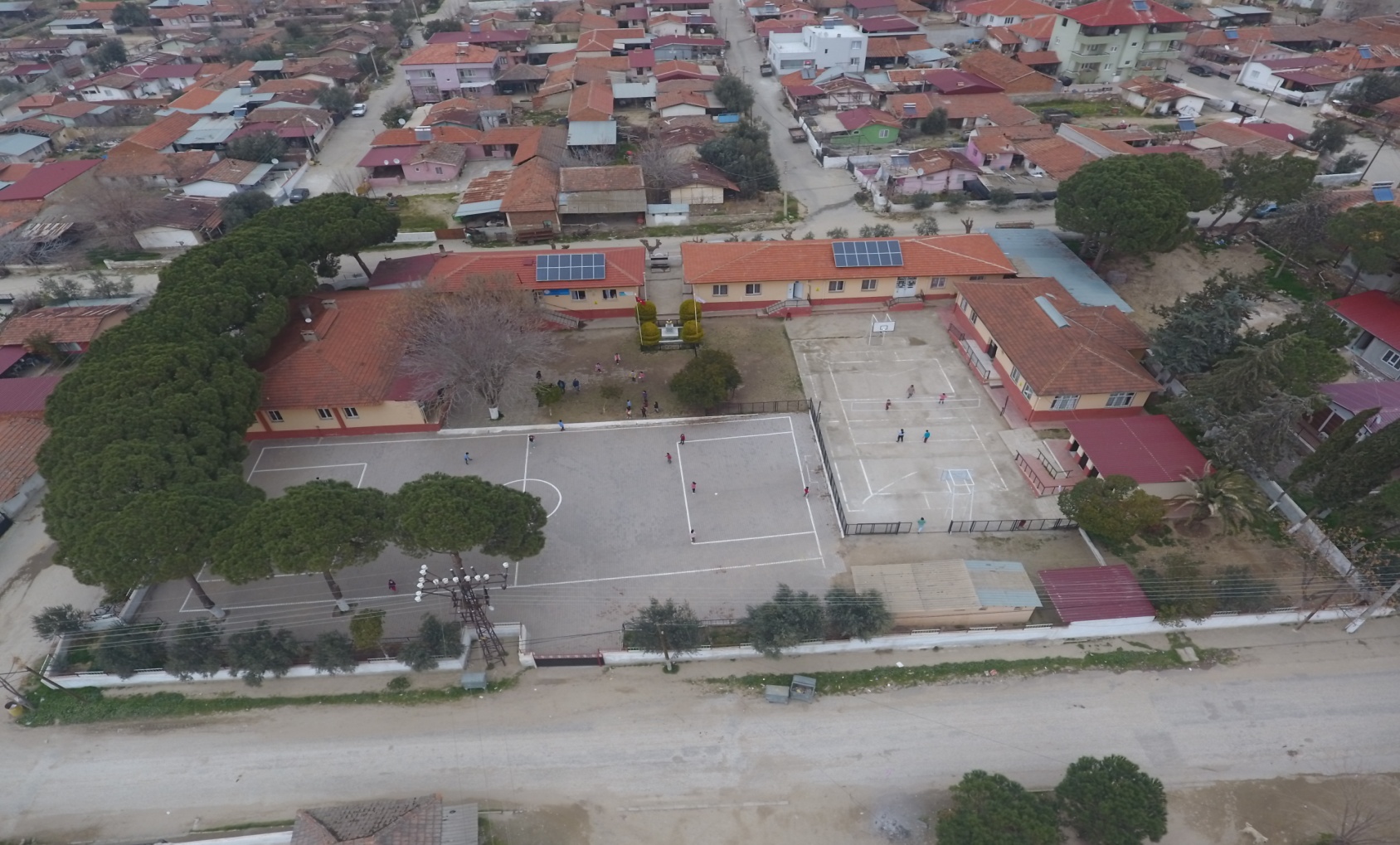 2024-2028 STRATEJİK PLANI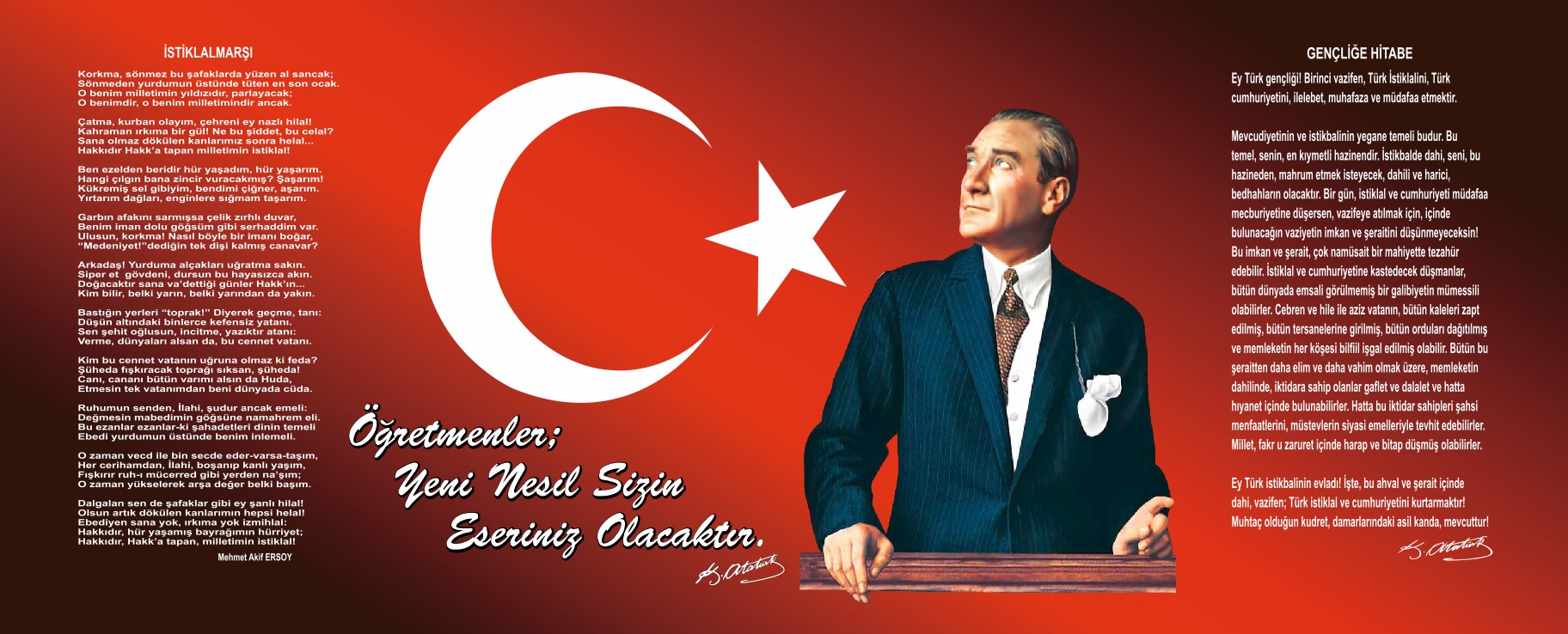 ‘’Öğretmenler: Yeni nesil sizin eseriniz olacaktır.’’                               Mustafa Kemal ATATÜRKOkul/Kurum BilgileriSUNUŞÇağımız dünyasında her alanda yaşanan hızlı gelişmelere paralel olarak eğitimin amaçlarında, yöntemlerinde ve işlevlerinde de değişimin olması vazgeçilmez, ertelenmez ve kaçınılmaz bir zorunluluk haline gelmiştir. Eğitimin her safhasında sürekli gelişime açık, nitelikli insan yetiştirme hedefine ulaşılabilmesi; belli bir planlamayı gerektirmektedir.Milli Eğitim Bakanlığı birimlerinin hazırlamış olduğu stratejik planlama ile izlenebilir, ölçülebilir ve geliştirilebilir çalışmaların uygulamaya konulması daha da mümkün hale gelecektir. Eğitim sisteminde planlı şekilde gerçekleştirilecek atılımlar; ülke bazında planlı bir gelişmenin ve başarmanın da yolunu açacaktır.Eğitim ve öğretim alanında mevcut değerlerimizin bilgisel kazanımlarla kaynaştırılması; ülkemizin ekonomik, sosyal, kültürel yönlerden gelişimine önemli ölçüde katkı sağlayacağı inancını taşımaktayız. Stratejik planlama, kamu kurumlarının varlığını daha etkili bir biçimde sürdürebilmesi ve kamu yönetiminin daha etkin, verimli, değişim ve yeniliklere açık bir yapıya kavuşturulabilmesi için temel bir araç niteliği taşımaktadır.Bu anlamda, 2024-2029 dönemi stratejik planının; belirlenmiş aksaklıkların çözüme kavuşturulmasını ve çağdaş eğitim ve öğretim uygulamalarının bilimsel yönleriyle başarıyla yürütülmesini sağlayacağı inancını taşımaktayız. Bu çalışmayı planlı kalkınmanın bir gereği olarak görüyor; planın hazırlanmasında emeği geçen tüm paydaşlara teşekkür ediyor, İlçemiz, İlimiz ve Ülkemiz eğitim sistemine hayırlı olmasını diliyorum.                                                                                                                                                        Mestan KARAOĞLU					                                                                             Okul MüdürüİÇİNDEKİLERGİRİŞVESTRATEJİKPLANINHAZIRLIKSÜRECİStratejiGeliştirmeKuruluveStratejikPlan EkibiPlanlamaSüreciDURUM ANALİZİKurumsalTarihçeUygulanmaktaOlanPlanın DeğerlendirilmesiMevzuatAnaliziÜstPolitikaBelgelerininAnaliziFaaliyetAlanlarıileÜrünveHizmetlerin BelirlenmesiPaydaşAnaliziKuruluşİçiAnalizTeşkilatYapısıİnsanKaynaklarıTeknolojikDüzeyMali Kaynaklar 2.7.5.İstatistikiVerilerDışÇevreAnalizi(Politik,Ekonomik,Sosyal,Teknolojik,YasalveÇevresel Çevre Analizi -PESTLE)GüçlüveZayıfYönlerileFırsatlarveTehditler(GZFT)Analizi 2.10.Tespit ve İhtiyaçların BelirlenmesiGELECEĞE BAKIŞMisyonVizyonTemelDeğerlerAMAÇ,HEDEFVESTRATEJİLERİN BELİRLENMESİAmaçlarHedeflerPerformansGöstergeleriStratejilerinBelirlenmesiMaliyetlendirmeİZLEMEVEDEĞERLENDİRMETablo/Şekil/Grafikler/EklerGİRİŞVESTRATEJİKPLANINHAZIRLIKSÜRECİStratejiGeliştirmeKuruluveStratejikPlanEkibiStratejiGeliştirmeKurulu:Okulmüdürününbaşkanlığında,birokulmüdüryardımcısı, bir öğretmen ve okul/aile birliği başkanı ile bir yönetim kurulu üyesi olmak üzere 5 kişiden oluşan üst kurul kurulur.StratejikPlanEkibi:Okulmüdürütarafındangörevlendirilenveüstkurulüyesiolmayan müdür yardımcısı başkanlığında, belirlenen öğretmenler ve gönüllü velilerden oluşur.Tablo1.StratejiGeliştirmeKuruluveStratejikPlanEkibiTablosuPlanlamaSüreci:                21. yüzyıl bilgi toplumunda yönetim alanında yaşanan değişimler, kamu kaynaklarının etkili, ekonomik ve verimli bir şekilde kullanıldığı, hesap verebilir ve saydam bir yönetim anlayışını gündeme getirmiştir. Ülkemizde de kamu mali yönetimini bu anlayışa uygun olarak yapılandırmak amacıyla 5018 Sayılı Kamu Mali Yönetimi ve Kontrol Kanunu uygulamaya konulmuştur.                 5018 sayılı Kamu Mali Yönetimi ve Kontrol Kanunu kamu idarelerine kalkınma planları, ulusal programlar, ilgili mevzuat ve benimsedikleri temel ilkeler çerçevesinde geleceğe ilişkin misyon ve vizyonlarını oluşturma, stratejik amaçlar ve ölçülebilir hedefler belirleme, performanslarını önceden belirlenmiş olan göstergeler doğrultusunda ölçme ve bu süreçlerin izlenip değerlendirilmesi amacıyla katılımcı yöntemlerle stratejik plan hazırlama zorunluluğu getirmiştir. Dört Eylül İlkokulu da ilk stratejik planını 2010-2014, ikincisini ise 2015-2019 yıllarını kapsayacak şekilde hazırlamış ve uygulamıştır.                Müdürlüğümüz üçüncü stratejik planı olan Dört Eylül İlkokulu Müdürlüğü 2019-2023 Stratejik Planı’nı Bakanlığımız stratejik planı doğrultusunda, kalkınma planları, programlar, ilgili mevzuat ve benimsediği temel ilkeler çerçevesinde geleceğe ilişkin misyon ve vizyonlarını oluşturmak, stratejik amaçlar ve ölçülebilir hedefler saptamak, performansları önceden belirlenmiş olan göstergeler ile ölçmek ve bu sürecin izleme ve değerlendirmesini yapmak amacıyla katılımcı yöntemlerle hazırlamıştır.   2024-2028 dönemi stratejik plan hazırlanması süreci Üst Kurul ve Stratejik Plan Ekibinin oluşturulması ile başlamıştır. Ekip tarafından oluşturulan çalışma takvimi kapsamında ilk aşamada durum analizi çalışmaları yapılmış ve durum analizi aşamasında paydaşlarımızın plan sürecine aktif katılımını sağlamak üzere paydaş anketi, toplantı ve görüşmeler yapılmıştır. Durum analizinin ardından geleceğe yönelim bölümüne geçilerek okulumuzun amaç, hedef, gösterge ve eylemleri belirlenmiştir.DURUMANALİZİStratejik planlama sürecinin ilk adımı olan durum analizi, okulumuzun/kurumumuzun “neredeyiz?” sorusuna cevap vermektedir. Okulumuzun/kurumumuzun geleceğe yönelik amaç, hedef ve stratejiler geliştirebilmesi için öncelikle mevcut durumda hangi kaynaklara sahip olduğu ya da hangi yönlerinin eksik olduğu ayrıca,okulumuzun/kurumumuzun kontrolü dışındaki olumlu ya da olumsuz gelişmelerin neler olduğu değerlendirilmiştir. Dolayısıyla bu analiz, okulumuzun/kurumumuzun kendisini ve çevresini daha iyi tanımasına yardımcı olacak ve stratejik planın sonraki aşamalarından daha sağlıklı sonuçlar elde edilmesini sağlayacaktır.Durum analizi bölümünde, aşağıdaki hususlarla ilgili analiz ve değerlendirmeler yapılmıştır;Kurumsal tarihçeUygulanmaktaolanplanındeğerlendirilmesiMevzuatanaliziÜstpolitikabelgelerininanaliziFaaliyetalanlarıileürünvehizmetlerinbelirlenmesiPaydaşanaliziKuruluşiçi analizDışçevreanalizi(Politik,ekonomik,sosyal,teknolojik,yasalveçevreselanaliz)Güçlüvezayıfyönlerilefırsatlarvetehditler(GZFT)analiziTespitveihtiyaçların belirlenmesi(Bubölümeilişkindetaylıçalışmalarokul/kurumlartarafındanyapılabilir.Ancak, stratejik planda bu çalışmanın ana hususlarına kısa ve öz bir biçimde yer verilir.)KurumsalTarihçeOkulun Kısa Tanıtımı *Okulumuz 1946 yılında eğitim öğretime açılmıştır. 1969 yılında yaşanan deprem ve sel felaketinden dolayı mahallenin yerleşim yeri değişmiştir. Okulda eğitim öğretim devam etmiştir. Yeni yerleşim yerinde 1980 yılında iki derslikli okul inşaatının yapımına başlanmış olup, 1981 yılında da eğitim öğretime açılmıştır. Daha sonra mahalle sakinlerince ek bir derslik yapılmıştır. 1988 yılında tekrar ihtiyaç üzerine iki derslik daha yapılmıştır. 2000 – 2001 eğitim öğretim yılında valilik makamından alınan olur ile ana sınıfı açılması uygun görülmüştür.2000 – 2001 eğitim öğretim yılında valilik makamından alınan olur ile taşıma kapsamında bulunan okulumuz 6.7.8. sınıf öğrencileri taşıma kapsamından çıkarılmıştır.2000 – 2001 eğitim öğretim yılı derslik yetersizliğinden ikili öğretim yapılmış olup, 2001 Mayıs ayında yapılan protokol sonucunca (Devlet – Vatandaş İşbirliği) ek dört derslik yapımına başlanılmış ve 2001 – 2002 eğitim öğretim yılına yeni dersliklerle başlanılmış ve ikili öğretimden normal öğretime dönülmüştür.2009 yılında derslik ihtiyacı oluşması sebebiyle 3 derslikli yeni bina yapılmıştır. Yeni binanın 2009 yılında hizmete girmesiyle bina eksiğimiz tamamlanmıştır. Şu anda okulumuzda 9 derslik, Fen Laboratuarı, Bilgisayar Sınıfı ve kütüphane bulunmaktadır.Okulumuz aynı zamanda taşımalı eğitim yapan okul kapsamındadır. Okulumuza Alaşehir ilçesinin İsmail Bey mahallesinden öğrenci taşınmaktadır.Okulumuz 2017 – 2018 eğitim öğretim yılında İlkokul ve Ortaokul olmak üzere ikiye ayrılmıştır.UygulanmaktaOlanStratejikPlanınDeğerlendirilmesi   Uygulanmakta Olan Stratejik Planın Değerlendirilmesi Milli Eğitim Bakanlığı 2019-2023 yıllarını kapsayacak stratejik planın hazırlık çalışmalarını, yayımladığı 2013/26 sayılı Genelge ve ekindeki Hazırlık Programı ile başlatmıştır.Çavuşlar İlkokulu olarak  bu program kapsamında kendi hazırlık programımızı oluşturduk. Stratejik planın hazırlanmasında tüm personelin görüş ve önerilerinin ve eğitim önceliklerinin plana yansıtılabilmesi için geniş katılım sağlayacak bir model benimsenmiştir. Stratejik plan temel yapısı Bakanlığımız Stratejik Planlama Üst Kurulu tarafından kabul edilen Bakanlık Vizyonu temelinde eğitimin üç temel bölümü (erişim, kalite, kapasite) ile paydaşların görüş ve önerilerini baz alır nitelikte oluşturulmuştur. Çavuşlar İlkokulu olarak  2019-2023 Stratejik Planı tasarlanırken Bakanlığımızın belirlediği temalar ve gelişim alanları baz alınmış, planın mimarisi buna göre oluşturulmuştur.Yasal Yükümlülükler ve Mevzuat AnaliziÇavuşlar  İlkokulu, İl ve İlçe Milli Eğitim Müdürlüğümüzün tabi olduğu tüm yasal yükümlülüklere uymakla mükelleftir. Bunların dışında İlkokul düzeyinde yükümlülük arz eden mevzuat, Tablo 1’de ayrıca gösterilmiştirÜstPolitikaBelgeleriAnaliziFaaliyetAlanlarıileÜrün/HizmetlerinBelirlenmesiTablo3.FaaliyetAlanlar/ÜrünveHizmetlerTablosu*Tablodasıralananfaaliyetalanlarıörnekolaraksıralanmıştır.Okul/kurumlartürveyapılarınagörefaaliyetalanlarınıveürün /PaydaşAnaliziKurumumuzun faaliyet alanları dikkate alınarak, kurumumuzun faaliyetlerinden yararlanan, faaliyetlerden doğrudan/dolaylı ve olumlu/olumsuz etkilenen veya kurumumuzun faaliyetlerini etkileyen paydaşların (kişi, grup veya kurumlara) tespiti için bir dizi toplantı düzenlenmiştir. Bu toplantılarda Stratejik Plan Hazırlama Ekibi “beyin fırtınası, tartışma, örnek” olay yöntemlerini kulanarak öncelikle paydaşlar, ardından bu paydaşların türü (iç paydaş/dış paydaş) belirlemiştirPaydaşSınıflandırmaMatrisiTablodayerpaydaşlarınlistesiokul/kurumuntürüneveyapısınagöredeğişkenlikgösterebilir.:TamamıO: BirkısmıEK-2PaydaşÖnceliklendirmeMatrisiEk-3YararlanıcıÜrün/HizmetMatrisi:TamamıO:BirkısmıKurumumuzun temel paydaşları öğrenci, veli ve öğretmen olmakla birlikte eğitimin dışsal etkisi nedeniyle okul çevresinde etkileşim içinde olunan geniş bir paydaş kitlesi bulunmaktadır. Paydaşlarımızın görüşleri anket, toplantı, dilek ve istek kutuları, elektronik ortamda iletilen önerilerde dâhil olmak üzere çeşitli yöntemlerle sürekli olarak alınmaktadır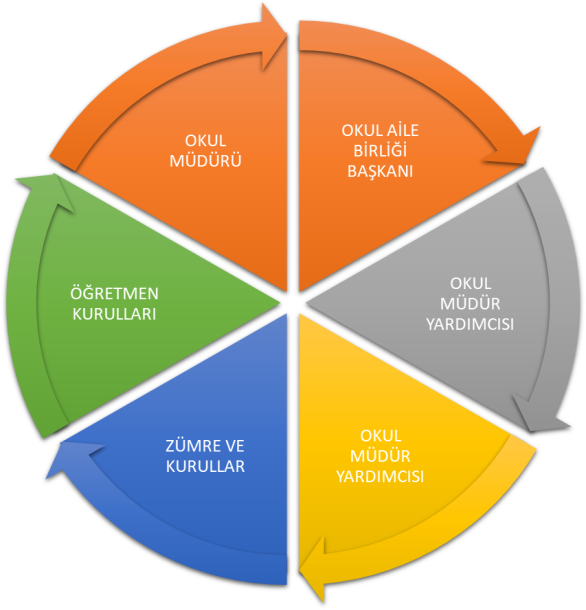 Paydaş anketlerine ilişkin ortaya çıkan temel sonuçlara altta yer verilmiştir * : Anket Maddelerinin Derecelendirilmesi: Anket maddeleri değerlendirilmesi aşağıdaki tabloda belirtilmiştir.Paydaş anketlerine ilişkin ortaya çıkan temel sonuçlara altta yer verilmiştir * : Öğrenci Anketi Sonuçları: Olumlu (Başarılı) yönlerimiz: Okulda güvende hissedip okulu sevmektedirler. Öğretmenlerle ve Öğretmenleri iletişim kurup sorunları rahatlıkla dile getirmektedirler. ders araç gereçleri ile işlenmeye çalışılmaktadır. Sınıflarımız kalabalık olmayıp, ders aralarında oyunları oynamaktayım. Öğretmenler öğrencilere yardımcı olmakta Olumsuz (başarısız) yönlerimiz: Okulumuzun fiziki şartları ve temizlik yeterli  değildir. Okulumuzda yeterli miktarda sanatsal ve kültürel faaliyetler yeterli değildir. Öğretmen Anketi Sonuçları:Olumlu (Başarılı) yönlerimiz :Aidat değeri yüksek, okulu benimseyen, eşit ve adil davranılmaktadır. Öğretmen gelişimi için fırsatlar sunmakta, yenilik çalışmalarda destek olmaktadır. Öğretmenler arası işbirliği yapılmaktadır. Yapılacak çalışmalarda öğretmenin fikri alınmaktadır.Duyurular zamanında yapılmaktadır.Olumsuz (başarısız) yönlerimiz : Eksik personel sebebiyle temizlik yönünde eksiklerimiz mevcut..Veliere yönelik faaliyet fazla yapılmamaktadırVeli Anketi Sonuçları:Olumlu (Başarılı) yönlerimiz : Öğretmen ve idare ihtiyaç duyduğum her zaman görüşme imkanım var. Öğrencimle ilgili sorunlar olunca ilgilenip, devam etmediği zaman arayıp haber verilmektedir. Öğrencinin  giriş ve çıkışlarda gerekli güvenlik tedbirleri alınmış olup, teneffüslerde kontrol edilmektedir. Öğrencinin öğrenme ve ahaki gelişimine katkı sağlamasıOlumsuz (başarısız) yönlerimiz: Velilere yönelik eğitimin yetersizliği, velilerin etkinliklere katılımın azlığı ve teşviğin az olmasıOkul/KurumİçiAnalizKuruluş içi analiz; insan kaynaklarının yetkinlik düzeyi, kurum kültürü, teknoloji ve bilişim altyapısı, fiziki ve mali kaynaklara ilişkin analizlerin yapılarak okulun mevcut kapasitesinin değerlendirilmesidir. Okulumuzun rehber öğretmene ihtiyacı vardır.2.7.2 İnsan KaynaklarıOkul/kurumun hedefleriyle uyumlu, kurumsal ve bireysel performans için kritik olan bilgi, beceri ve tutumların tümünü kapsamalıdır. Personele ilişkin nicel veriler ile personelin sahip olduğu niteliklerin analizi yapılmalıdır.Okulda çalışanlar ve görevleri belirlenir. Ayrıca;Kurumun sahip olduğu toplam norm kadro sayısı:5Çalışan toplam personel sayısı:7İhtiyaç duyulan branşlar ve ihtiyaç sayısı: 0Buna bağlı olarak yapılan istihdam sayısı:0Personelin nasıl atandığı: Kadrolu ve ücretliVarsa geçici personelin alındığı kaynağı: YokKadrosu olmayıp da sözleşmeli çalıştırılan personelin sayısı:0Okulda çalışan yönetici, öğretmen, diğer personelin görevlerinin neler olduğu belirlenmelidirİnsanKaynaklarıOkulun hedefleriyle uyumlu, kurumsal ve bireysel performans için kritik olan bilgi, beceri ve tutumların tümünü kapsamaktadır. Personele ilişkin nicel veriler ile personelin sahip olduğu niteliklerin analizi aşağıda yapılmıştır.                    Personel DurumuTablo5.ÇalışanlarınGörevDağılımı(Bu Bölümde verilen tablolar örneklendirmek amacıyla verilmiştir. Okul/kurum tablo çeşitliğini sağlayabilir.)Tablo5.ÇalışanlarınGörevDağılımıTablo6.İdariPersonelinHizmetSüresineİlişkinBilgilerTablo7.Okul/KurumdaOluşanYöneticiSirkülasyonuOranıTablo8.İdariPersonelinKatıldığıHizmetİçiProgramlarıTablo9.ÖğretmenlerinHizmetSüreleri(Yılİtibarıyla)Tablo10.KurumdaGerçekleşenÖğretmenSirkülâsyonununOranıTablo11.ÖğretmenlerinKatıldığıHizmetİçiEğitimProgramlarıTablo12.KurumdakiMevcutHizmetli/MemurSayısıTablo13.ÇalışanlarınGörevDağılımıTablo14.Okul/kurumRehberlikHizmetleriTeknolojikDüzeyOkul/kurumun teknolojik altyapısı ve teknolojiyi kullanabilme düzeyi belirlenir. Okul/kurumlarda derslerde ve ders dışı etkinliklerde kullanılmakta olan araç gereçlerin sayısı ve ihtiyaç durumu belirlenmelidir. Bu aşamada okul/kurumda hangi işlemlerin elektronik ortamda yapıldığı, gelecekte hangi iş ve işlemlerin elektronik ortamda yapılmasının düşünüldüğü de belirtilmelidir.Tablo15.TeknolojikAraç-GereçDurumuOkul/kurumun fiziki mekânlar açısından mevcut ve ihtiyaç durumunun da ortaya konulması gerekmektedir.Tablo16.FizikiMekânDurumuMali KaynaklarKurumun mali kaynakları, bütçe büyüklüğü, döner sermaye, okul-aile birliği gelirleri, kantin vb. gelirler ve harcama kalemleri ortaya konulur. Bütçe işlemlerinin kim tarafından yürütüldüğü belirtilir. Enflasyon oranı da dikkate alınarak plan dönemi boyunca gerçekleşecek kaynak artışı tahmini olarak belirlenir.Tablo17.KaynakTablosuOkul/kurumbütçesindegiderleraşağıdakibaşlıklaraltındatoplanabilir.Harcamatürleri okul/kurumların özelliklerine göre çeşitlilik gösterebilir.Tablo18.HarcamaKalemlerTablo19.Gelir-GiderTablosuİstatistikiVerilerOkul/kurumla ilgili her türlü sayısal veriler geriye dönük olarak (en az 3 yıllık) verilir. İstatistiki veriler kapsamında incelenecek hususlar;Öğrencidurumu(genelmevcut,ortalamasınıfmevcudu,mevcuduenfazlaolanve en az olan sınıf mevcudu sayısı, kaynaştırma eğitimine tabi öğrenci sayısı vs.)   Okulumuzda yer alan sınıfların öğrenci sayıları alttaki tabloda verilmiştir.Öğrenci kursları (kurs açılan dersler, katılan öğrenci sayısı, görev alan öğretmenlerin sayısı, kursun akademik başarıya olan katkısı vs.)Okul/kurumun akademik başarısı (ulusal düzeyde yapılan sınavlarda başarı sağlayan öğrenci sayısı ve mevcuda oranı, il başarı sırası, sınıfını doğrudan geçen öğrenci sayısı/oranı, sınıf tekrarı yapan öğrenci sayısı/oranı vb.)Okul/kurumda yapılan sosyal faaliyetlerin (kutlamalar, anma günü, kermes vb.) nelerolduğu, bunlarda görevalanöğretmen, öğrencivelilerinsayısı, katılımoranı belirtilir.Okul/kurumdayapılankültürelfaaliyetlerin(gezi,sergivb.)nelerolduğu;kültürel faaliyetlerde görev alan öğretmen, öğrenci velilerin sayısı, katılım oranı belirtilir.Okul/kurumun bilimsel araştırmaları (Okulun paydaşlarınca yapılan bilimsel araştırmalar belirtilir.),Okul/kurumun bilimsel yayınları (Okul/kurum ya da okul paydaşlarınca yayımlanan kitap, makale vb. bilimsel yayımlardan bahsedilir.),Spor kulübü faaliyetleri (Hangi branşlarda takım oluşturulduğu, antrenör sayısı, lisanslıöğrencisayısı, bualanda kazanılanbaşarılar, mezun olduktansonraspora devam eden öğrenci sayısı vb. belirtilir.),Öğrenci devam durumu (öğrencilerin devamsızlık ortalaması, önceki yılda devamsızlıktan kalan öğrenci sayısı, bu yıl sürekli devamsızlık yapan öğrenci sayısı, önceden devamsız olup da devamı sağlanan öğrenci sayısı),Sosyal kulüplerin çalışması (kurulan sosyal kulüpler ve bunların gerçekleştirdiği projeler),Personel devam durumu (personelin sevk alma durumu, zorunlu izinler hariç alınan izin süreleri, sevk alma sıklığı-haftalık sevk sayısı-alınan rapor sayısı),Rehberlikhizmetleri(yararlananöğrencisayısıvediğerfaaliyetleri),Engelliöğrencileriçinkolaylaştırıcıçalışmalar(engelliöğrencilerinsayısıveengel çeşitleri ile bunların yaşamını kolaylaştırmak için alınan önlemler),Okulundışçevre(MEB,belediye,AB,TÜBİTAK,MEM)tarafındandüzenlenen faaliyet ve projelere katılma ve bu projelerden yararlanma durumu,Okul/kurumaulaşım,Okulumuz Sarıgöl’e 12 km  Alaşehir’e 22 km dir. Ulaşım belediye araçları Belediye dolmuş ve Şehirler arası otobüslerle yapılmaktadır.Fiziki mekânlar (Spor salonu, çok amaçlı salon, BTS, laboratuvar, sınıflar, idari odalar, öğretmenler odası vs. kullanıma uygunluğu, kullanılma sıklığı, binanın dış ve iç ses yalıtımı, danışma, ziyaretçi odası vs. belirtilmelidir.),düzeyi, okula Okulokuokululumuzda taşımalı öğrenciler için yemekhane bulunmaktadır. Kantinimiz yoktur. Öğrencilerin okul saatlerinde okul dışına çıkması engellenmektedir.	Isınma durumu (okulun nasıl ısıtıldığı, yakıt türü, ısınmanın tam sağlanıp sağlanmadığı, sağlanamıyorsa nedenleri, kalorifer görevlisinin eğitimi, belgesi),Okulumuz kalorifer ile ısıma olup fındık kömürü kullanılmaktadır. Kalorifer görevlisinin eğitim belgesi vardır. Okulumuz yeterince ısınmaktadır.Sivil savunma çalışmaları (yangın tertibatı, yangın tüpü, ikaz alarm zili, elektrik tertibatının kontrolü, baca temizliği, kalorifer kazanın temizliği, sivil savunma tatbikatı vs.), Okulumuz baca ve kalorifer kazanı temizliği her yıl düzenli yapılmaktadı Okulumuzda 2 adet yangın tüpü olup çalışır durumdadır.Okulumuzda her yıl yılda düzenli bir kez Manisa İtfaiye Amirliği tarafından yangın tatbikatı yapılmaktadır. Ayrıca deprem ,personel tahliye ve KBRN tatbikatları düzenli olarak yılda 1 veya 2 defa yapılmaktadır.İkaz alarm zili sistemi mevcut ve çalışır durumdadır.Diğer araç ve gereçler Okulumuzda yeteri kadar harita projeksiyon cihazı vardır.,Okulumuzda sağlık bakanlığı personelleri tarafında sağlıklı beslenme ağız diş sağlığı seminerleri verilmiştir. Jandarma tarafındatrafikgüvenliğieğitimleriverilmiştir.ÇevreAnalizi(PESTLE)Çevre analiziyle okul/kurum üzerinde etkili olan veya olabilecek politik, ekonomik, sosyo-kültürel, teknolojik, yasal çevresel dış etkenlerin tespit edilmesi amaçlanır. Dış çevreyi oluşturan unsurlar (nüfus, demografik yapı, coğrafi alan, kentsel gelişme, sosyokültürel hayat, ekonomik, sosyal, politik, kültürel durum, çevresel, teknolojik ve rekabete yönelik etkenler vb.) okul ve kurumun kontrolü dışındaki koşullara bağlı ve farklı eğilimlere sahiptir. Bu unsurlar doğrudan veya dolaylı olarak okul/kurumun faaliyetalanlarınıetkilemektedir.Bubölümde,okul/kurumuetkileyenyadaetkileyebilecekdışçevreeğilimlerivekoşulları değerlendirilmiştir.Tablo20.PESTLEAnaliz TablosuGZFTAnaliziDurum analizi kapsamında kullanılacak temel yöntemlerden biriside GZFT analizidir.Bu analiz, okul/kurumuetkileyenkoşullarınsistematikolarakincelendiğibiryöntemdir.Bu kapsamda, okul/kurumun güçlü ve zayıf yönleri ile okul/kurum dışında oluşabilecek fırsatlar ve tehditler belirlenir.Bu yaklaşım, planlama yapılırken okul/kurumun güçlü ve zayıf yönleri ile karşı karşıya olduğu fırsatları ve tehditleri analiz etmeye ve geleceğe dönük stratejiler geliştirmeye yardımcı olur. Bu analiz, stratejik planlama sürecinin diğer aşamaları için temel teşkil eder. Stratejik planın başarılı bir şekilde uygulanmasında okul/kurum tarafından belirlenen stratejilerin GZFT analizi sonuçlarıyla uyumlu olması önemlidir.Güçlü ve Zayıf YönlerGüçlü YönlerZayıf YönlerFırsatlar ve TehditlerFırsatlarTehditlerTablo 22. GZFT StratejileriTespit ve İhtiyaçların BelirlenmesiDurum analizi çerçevesinde gerçekleştirilen tüm çalışmalardan elde edilen veriler; paydaş anketleri, toplantı tutanakları vs. göz önünde bulundurularak özet bir bakış geliştirilmesi sürecidir. Oluşturulan tablo amaç ve hedeflere ulaşmak için temel yapıyı oluşturacaktır. Tablo 23’te farklı durum analizi bulguları için birer örnek tespit ve ihtiyaçlar alanı örneklendirilmiştir (Bu tabloya yayımlanan Stratejik Plan’da yer verilmeyecektir.).Tablo23.TespitveİhtiyaçlarıBelirlenmesiGELECEĞEBAKIŞMisyon, Vizyon ve Temel Değerler3.1.MİSYONUMUZEleştirel düşünebilen ve çözüm odaklı, kişisel ve mesleki alanda kendini sürekli yenileyen, doğaya duyarlı, yaratıcı ve farklılıklara saygı gösteren bireyler yetiştirmeyi, bilime ve sanata evrensel düzeyde katkı sağlayan, disiplinler arası ve etik değerleri gözeten araştırmalar yapmayı, sosyal sorumluluk bilinci ile dünya ve ülke sorunlarına duyarlı, kamu yararını gözeten ve bulunduğu bölgenin kalkınmasına-gelişmesine katkıda bulunan hizmetler sunmayı görev edinmiştir.3.2. VİZYONUMUZNitelikli araştırmalar yapan, kalite kültürünü içselleştirmiş, bilgi ve yetkinliklerini insanlık ve ülke yararına kullanan ve evrensel düzeyde fark yaratarak geleceğe yön veren yenilikçi okul olmaktır.3.3. TEMEL DEĞERLERİMİZ1) Nitelikli eğitim2) Bireysel öğrenme ve becerileri desteklemek3) Açıklık ve erişilebilirlik4) Hesap verilebilirlik5) Etkili okul içi ve dışı iletişim6) Hakkaniyet ve eşitlik7) Sabırlı, hoşgörülü ve kararlılık,8) Sürekli gelişimAMAÇ, HEDEF VE PERFORMANS GÖSTERGESİ İLE STRATEJİLERİN BELİRLENMESİStrateji geliştirme, geleceğe yönelik “ideal” ve “ortak” bakışı yansıtır. Belirlenen vizyona ulaşmak için durum analizi sonucunda ortaya çıkan ihtiyaçlar çerçevesinde amaçlar ve bu amaçları gerçekleştirmeye yönelik hedefler belirlendi. Amaç ve hedeflere ilişkin çalışmalar stratejik planlama ekibinin koordinasyonunda yürütülecektir.. Bu çalışmalar çerçevesinde, her bir hedef için hedef kartları oluşturulmuştur.AMAÇ,HEDEFVEPERFORMANSGÖSTERGESİİLE STRATEJİLERİN BELİRLENMESİStrateji geliştirme, geleceğe yönelik “ideal” ve “ortak” bakışı yansıtır. Belirlenen vizyona ulaşmakiçindurumanalizisonucundaortayaçıkanihtiyaçlarçerçevesindeamaçlarvebu amaçları gerçekleştirmeye yönelik hedefler belirlendi. Amaç ve hedeflere ilişkin çalışmalar stratejik planlama ekibinin koordinasyonunda yürütülecektir.. Bu çalışmalar çerçevesinde, her bir hedef için hedef kartları oluşturulmuştur.TEMA:Eğitim ve Öğretimde KaliteTEMA:Eğitim ve Öğretimde KaliteTEMA:KurumsalKapasiteTEMA:Eğitim Öğretimde KaliteOkul/kurumların 2024-2028 Stratejik Planları için okul/kurum türlerine uygun olarak Bakanlığımız 2024-2028 Stratejik Planı’yla uyumlu örnek hedef kartları hazırlanmıştır. (Ek- 6 Okul/kurumlar için Hedef Kartları)ErişimveeğitimöğretimekatılımEğitimveÖğretimde KaliteKurumsalKapasiteolmak üzere okul/kurumlar; 3 tema altında amaç, hedef, performans göstergeleri ile stratejilerini tür ve yapısal özelliklerini dikkate alarak belirleyeceklerdir. Kurumsal kapasite temasında mutlaka amaç, hedef, performans göstergesi ve strateji belirlemek durumundadırlar.Okul/kurumların, hedef kartlarını hazırlarken üst politika belgeleri olan Millî Eğitim Bakanlığı 2024-2028 Stratejik Planı ile bağlı bulunduğu il/ilçe millî eğitim müdürlüğü 2024-2028 stratejik planlarında yer alan amaç, hedef, performans göstergeleri ile stratejileri dikkate almaları gerekmektedir. Ek-5’te okul/kurumlar için hazırlanmış olan stratejik plan mimarisine yer verilmiştir. Stratejik Plan Hazırlama Rehberi’nin sonunda Ek-6’da her tür ve yapıdaki okul ve kurumlar için MEB Stratejik Planı’yla uyumlu örnek hedef kartları oluşturulmuştur.Okul ve kurumlar, her tema için hedef kartlarında yer alan en az bir amacı planlarında kullanmalıdır. Bunun yanında, ayrıca,okulvekurumlarMEB,bağlıoldukları2024-2028İl/İlçeMillîEğitimMüdürlükleri Stratejik Planı’nda yer alan amaç, hedef, performans göstergelerini de dikkate alarak amaç, hedef, performans göstergesi ve strateji belirlenmiştir..EK-6ÖrnekHedef Kartı:StratejilerinBelirlenmesiStratejiler oluşturulurken okul/kurumun kaynakları ve farklı alanlardaki yetkinliği göz önünde bulunduruldu. Stratejiler, hedeflerin hangi faaliyetlerle uygulamaya geçirileceğinin çerçevesini çizmektedir. İş birlikleri, kurslar , sosyal kültürel ve sportif faaliyetler, sergiler, şenlikler, kutlamalar, toplantılar, bilgilendirmeler yapılacaktır.MaliyetlendirmeStratejikplandabelirlenenhedeflerinplandönemiiçintahminimaliyetitespitedilmiş olup tahmini Maliyetler Tablosu’nda gösterilen maliyetler ile tahmin edilen kaynaklar uyumludurTablo25.TahminiMaliyetTablosuİZLEMEVEDEĞERLENDİRMEMüdürlüğümüzün2019-2023 Stratejik Planı İzleme ve Değerlendirme sürecini ifade eden İzleme ve Değerlendirme Modeli hazırlanmıştır. Müdürlüğümüzün Stratejik Plan İzleme- Değerlendirme çalışmaları eğitim-öğretim yılı çalışma takvimi de dikkate alınarak 6aylık ve 1 yıllık sürelerde gerçekleştirilecektir. 6 aylık sürelerde rapor hazırlanacak ve değerlendirme toplantısı düzenlenecektir. İzleme-değerlendirme raporu, istenildiğinde İlçe Mili Eğitim Müdürlüğü’ne gönderilecektir. Ayrıca ilçemizin Mülki İdari Amirine sunulacaktır. 1 yılık izleme-değerlendirme çalışmaları, Stratejik Planımızda yer alan hedeflerin yıllık düzeyde ifade edildiği Performans Programı ve yılsonunda gerçekleşme düzeylerinin belirlendiği Faaliyet Raporu hazırlanarak yapılacaktır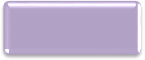 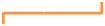 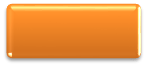 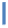 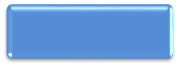 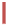 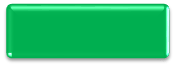 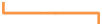 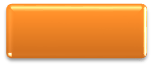 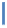 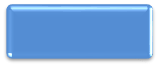 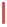 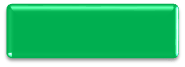 TABLO / ŞEKİL / GRAFİKLER / EKLER:Okulumuz Stratejik Planı izleme ve değerlendirme çalışmalarında 5 yıllık Stratejik Planın izlenmesi ve 1 yıllık gelişim planın izlenmesi olarak ikili bir ayrıma gidilecektir. Stratejik planın izlenmesinde 6 aylık dönemlerde izleme yapılacak denetim birimleri, il ve ilçe millî eğitim müdürlüğü ve Bakanlık denetim ve kontrollerine hazır halde tutulacaktır.Yıllık planın uygulanmasında yürütme ekipleri ve eylem sorumlularıyla aylık ilerleme toplantıları yapılacaktır. Toplantıda bir önceki ayda yapılanlar ve bir sonraki ayda yapılacaklar görüşülüp karara bağlanacaktır.İzleme ve değerlendirme şablonu olarak aşağıdaki tablo.26 kullanılacaktır.Tablo 26: İzleme ve Değerlendirme Şablonu* 2024-2028 dönemini kapsayan stratejik plan için 2023 yılsonu değeridir.**Her yılın ilk altı ayında, ilgili hedefe ait performans göstergelerinin performans düzeyi dikkate alınarak izlemenin yapıldığı yılın sonu itibarıyla hedeflenen değere ulaşılıp ulaşılamayacağının analizi yapılır. Hedeflene değere ulaşılmasını engelleyecek hususlar ve riskler varsa değerlendirilir. Hedeflenen değere ulaşılmasını sağlayacak temel tedbirler kısaca yer verilir.EKLER:EK-1 Paydaş Sınıflandırma MatrisiTabloda yer paydaşların listesi okul/kurumun türüne ve yapısına göre değişkenlik gösterebilir. : Tamamı O : Bir kısmıEK -2 Paydaş Önceliklendirme MatrisiPaydaşlar belirlendikten sonra okul/kurumun hangi ürün/hizmetleri hangi yararlanıcılar için sunduğunu göstermeye yarayan paydaş-ürün/hizmet matrisi oluşturulmalıdır. Bu matrisin sonucuna göre paydaşların ürün hizmetler hakkındaki görüşleri alınmalıdır.Ek-3 Yararlanıcı Ürün/Hizmet Matrisi : Tamamı O: Bir kısmıOkul/kurumlarda öğretmen, öğrenci, veli ve çalışanlara yönelik uygulanan memnuniyet anketlerinin sonuçları paydaşların görüşleri olarak kullanılabilir. Yöneticiler, öğretmenler ve diğer çalışanlarla toplantılar yapılmalı, sayısı fazla olan paydaşların görüşleri anket yoluyla alınmalıdır.Ek-4Paydaş AnketleriAşağıdaverilenanketler,okul/kurumlaraörnekolmasıbakımındanrehbereeklenmiştir. Anket içerikleri, okul/kurum türüne ve yapısına göre değişiklik göstermelidir.SevgiliÖğrencimiz;Buanketinamacı,okulhakkındakigörüşlerinitoplamaktır.Buanket,kimlikbilgilerigirilmedenyapılmalıdır.Okulhakkındagörüşleriniyansıtankutuya“X”işaretikoyaraknelerdüşündüğünü öğrenmemize yardımcı olabilirsin.Anketimizekatıldığıniçinteşekkürederiz.KıymetliÖğretmenimiz;Buanketinamacı,okul/kurumçalışmalarıhakkındakigörüşlerinizialmaktır.Buankettekimlikbilgileriyer almaz.Lütfenokulhakkındakigörüşlerinizieniyiyansıtankutuya“X”işaretikoyarak belirtiniz.Anketimizekatıldığınıziçinteşekkürederiz.KıymetliVelimiz;Buanketinamacı,okul/kurumçalışmalarıhakkındakigörüşlerinizalmaktır.Buankettekimlikbilgileriyer almaz.Lütfenokul/kurumhakkındakigörüşlerinizieniyiyansıtankutuya“X”işareti koyarak belirtiniz.Anketimizekatıldığınıziçinteşekkürederiz.Ek-5StratejikPlan Mimarisi(HEDEFKARTLARIHAZIRLANIRKENKULLANILACAKTIR.STRATEJİKPLANAEKLENMEYECEKTİR.)Yasal yükümlülükler ve mevzuat analizi, üst politika belgeleri, literatür taraması, GZFT analizi ve eğitim sisteminin gelişim ve sorun alanları dikkate alınarak okulu/kurumu 2024–2028 Stratejik Planı’nın temel mimarisi oluşturulmuştur. Geleceğe yönelim bölümü bu mimari çerçevesinde yapılandırılacaktır. Okul ve kurum türlerine göre doküman içerisindeki bilgilerden yararlanılarak örnek stratejik plan mimarileri oluşturabileceklerdir.EğitimeveÖğretimeErişimveKatılımOkuladevamve tamamlamaSınıftekrarıOkulubırakmaDevamsızlıkDersDışıetkinliklerekatılımKulüpfaaliyetleriGezi,FuarveGözlemFaaliyetleriSosyalSorumlulukFaaliyetleriBölgesel(yerel),UlusalveUluslararasıProje,Yarışmavb.EtkinliklereKatılımÖzeleğitimeihtiyaçduyanbireylerinerişimiDesteklemeveyetiştirmekurslarınakatılımvedevamÖzel politika gerektiren grupların eğitim ve öğretime erişimi (göçmenler, romanlar, mevsimlik tarım işçilerinin çocuklarının eğitimi vd.)UzaktaneğitimfaaliyetlerinekatılımBirüstöğrenimegeçişMezuniyetoranıEğitimveÖğretimdeKaliteAkademikKazanımlarTürkçeveyabancıdilDinlemeKonuşmaOkumaYazmaOkunanKitap SayısıOkuma,YazmaveKonuşmaEtkinlikleriMatematikFen BilimleriSosyalBilimlerMeslekDersleriEğitimBilişimAğı21.yy.BecerileriSTEMYapayZekâÇevreveİklim DeğişikliğiKaynaklarınTasarrufluKullanımıFinansalOkuryazarlıkDijital OkuryazarlıkİletişimveİşBirliğiBilgiveMedya OkuryazarlığıGirişimcilikSosyalveKültürlerarasıBecerilerProblemÇözmeBecerileri(Matematikselproblemçözmedençatışma çözmeye kadar detaylandırılabilir.)EleştirelDüşünme Becerileri*Yaratıcılık(Yenilikçilik)veBilimselAraştırma BecerileriVeri OkuryazarlığıSürdürülebilirlikveİleriDönüşümToplumsalYaşam BecerileriSevgi,Saygı,AdaletveHoşgörüKazanımlarıAhlakiveEtikDeğerlerDeğerlerEğitimiOkulHizmetlerineKatılım(temizlik,bakım vb.)SosyalSorumlulukÇalışmalarıÖlçmeveDeğerlendirmeOkulSınavlarıUlusalSınavlarUlusalveUluslararasıFaaliyetlerdeAlınanDerecelerSektöre,ÜstÖğrenimeHazırlıkveİstihdamAtölyeEğitimleriStaj EğitimleriBuluş,Patent,EndüstriyelTasarım,MarkaveFaydalı ModelMeslekiAlanEtkinlikleriMeslekiEğitimeKatkıSağlayacakİşBirlikleriRehberlikEğitselRehberlikMeslekiRehberlikKişiselRehberlikOryantasyonAile rehberliğiKurumsal KapasiteFizikselİmkânlarveDonatımDersliklerSpor SalonuKütüphaneÇokamaçlı SalonÖğretmenlerOdasıİdariBölümlerOkulBahçesiAtölyelerLaboratuvarlarYatakhane/PansiyonYemekhaneTuvaletlerOyunAlanlarıBilişimSınıflarıMaliYönetimDönerSermaye GelirleriMalveHizmetAlımlarıEnerji VerimliliğiKaynakTasarrufuİnsankaynaklarıÖğretmenlerinMeslekiGelişimiOkulTemelliMeslekiGelişimFaaliyetleriÖğretmenBilişimAğıMahalliHizmetİçi EğitimlerAdayÖğretmenlikMentorlukve KoçlukUlusalveUluslararasıİyiUygulama ÖrnekleriPersonelÖdülYönetimiOkulYöneticilerininMeslekiGelişimiÖğretmenBilişimAğıMahalliHizmetİçi EğitimlerMentorlukve KoçlukUlusalveUluslararasıİyiUygulama ÖrnekleriDestekPersonelininMeslekiGelişimiMotivasyonİşDoyumuOryantasyonPersonelinİyiOlmaHaliOrganizasyonGörevDağılımıKurulve KomisyonlarOkulAileBirliğiKatılımcılıkŞeffaflıkveHesapVerebilirlikİzlemeveDeğerlendirmeBilgiveİletişimTeknolojilerindenYararlanmaÖğrenciİşlerininYönetimiKurumİçiİletişimOkulToplumİlişkileriKurumlarArasıİletişimveİş BirliğiOkulSağlığıve GüvenliğiKantinTuvaletlerTemizlikveHijyen FarkındalığıSağlıklıBeslenmeveObeziteBulaşıcıHastalıklarBağımlılıklaMücadeleGıdaGüvenliğiOkulÇevresi GüvenliğiİşSağlığıveGüvenliği(OkulKazaları,AtölyeDenetimlerivb.)Zorbalıkve ŞiddetSivilSavunmaİlkYardımveAcilDurumAfetriski azaltmaDepremSelHeyelanYangınÇığSalgın hastalıklarOkul/kurumstratejikplanmimarisininkavramsalçerçevesiolarakhazırlanmıştır.3tema/amaçaltındahedeflerin,stratejilerinveperformansgöstergelerinin belirlenmesi için oluşturulmuş anahtar kavramlar yer almaktadır.(Belirtilenhususlarokulvekurumlariçinkullanılabilirsegöstergevestratejibelirlemedeyararlanılabilir.)Özel olarak sorulması uygun görülenler:Hayatboyuöğrenmeye katılımve tamamlamaBölgebazındatasarlanmışyaygıneğitimkurslarıKadınlaraözgüyaygıneğitimidestekleyicifaaliyetler                                -Yurtdışındaikametedenvatandaşlarıneğitimveöğretime erişimi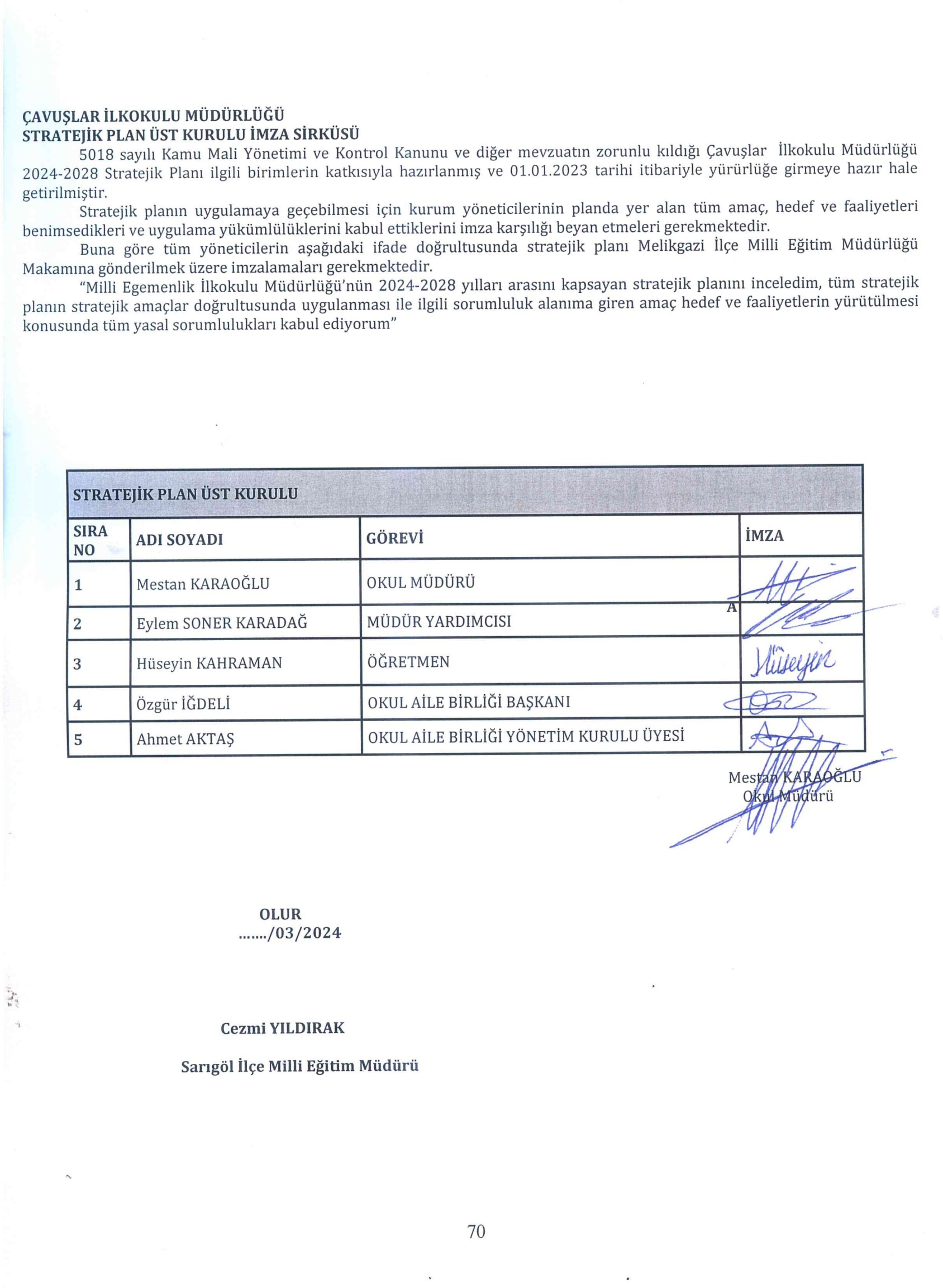 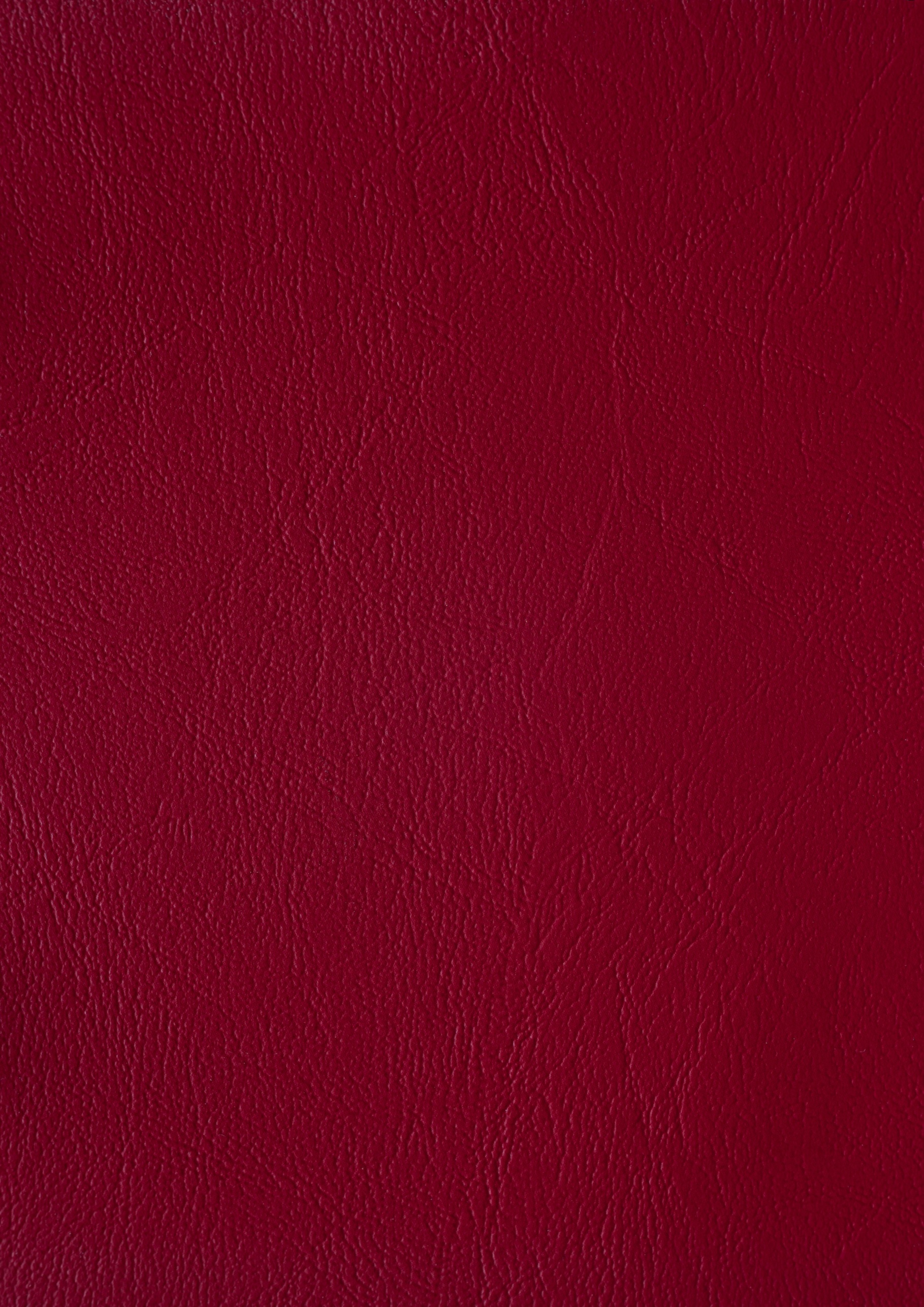 İli:MANİSAİli:MANİSAİli:MANİSAİli:MANİSAİli:MANİSAİlçesi:SARIGÖLİlçesi:SARIGÖLİlçesi:SARIGÖLİlçesi:SARIGÖLİlçesi:SARIGÖLİlçesi:SARIGÖLAdres:Adres:Çavuşlar Mh. Atatürk Sk. No:76Çavuşlar Mh. Atatürk Sk. No:76Çavuşlar Mh. Atatürk Sk. No:76CoğrafiKonum (link)CoğrafiKonum (link)https://www.google.com/maps/place/38%C2%B019'54.0%22N+28%C2%B042'21.5%22E/@38.331661,28.705984,16z/data=!4m5!3m4!1s0x0:0x0!8m2!3d38.3316609!4d28.7059836?hl=tr-TRhttps://www.google.com/maps/place/38%C2%B019'54.0%22N+28%C2%B042'21.5%22E/@38.331661,28.705984,16z/data=!4m5!3m4!1s0x0:0x0!8m2!3d38.3316609!4d28.7059836?hl=tr-TRhttps://www.google.com/maps/place/38%C2%B019'54.0%22N+28%C2%B042'21.5%22E/@38.331661,28.705984,16z/data=!4m5!3m4!1s0x0:0x0!8m2!3d38.3316609!4d28.7059836?hl=tr-TRhttps://www.google.com/maps/place/38%C2%B019'54.0%22N+28%C2%B042'21.5%22E/@38.331661,28.705984,16z/data=!4m5!3m4!1s0x0:0x0!8m2!3d38.3316609!4d28.7059836?hl=tr-TRTelefonNumarası:TelefonNumarası:023688762200236887622002368876220FaksNumarası:FaksNumarası:----e-Posta Adresi:e-Posta Adresi:cavuslario@gmail.comcavuslario@gmail.comcavuslario@gmail.comWeb	sayfası adresi:Web	sayfası adresi:www.http://cavuslariilkokulu.meb.k12.tr/www.http://cavuslariilkokulu.meb.k12.tr/www.http://cavuslariilkokulu.meb.k12.tr/www.http://cavuslariilkokulu.meb.k12.tr/Kurum Kodu:Kurum Kodu:724534724534724534ÖğretimŞekli:ÖğretimŞekli:(TamGün)(TamGün)(TamGün)(TamGün)Okulun Hizmete Giriş Tarihi : 1946Okulun Hizmete Giriş Tarihi : 1946Okulun Hizmete Giriş Tarihi : 1946Okulun Hizmete Giriş Tarihi : 1946Okulun Hizmete Giriş Tarihi : 1946Okulun Hizmete Giriş Tarihi : 1946Okulun Hizmete Giriş Tarihi : 1946Toplam Çalışan SayısıToplam Çalışan SayısıToplam Çalışan SayısıÖğrenci Sayısı:Öğrenci Sayısı:KızKız212121Öğretmen SayısıÖğretmen SayısıKadın444Öğrenci Sayısı:Öğrenci Sayısı:ErkekErkek252525Öğretmen SayısıÖğretmen SayısıErkek111Öğrenci Sayısı:Öğrenci Sayısı:ToplamToplam464646Öğretmen SayısıÖğretmen SayısıToplam555Derslik Başına Düşen Öğrenci SayısıDerslik Başına Düşen Öğrenci SayısıDerslik Başına Düşen Öğrenci SayısıDerslik Başına Düşen Öğrenci SayısıDerslik Başına Düşen Öğrenci Sayısı9,29,2Şube Başına Düşen Öğrenci SayısıŞube Başına Düşen Öğrenci SayısıŞube Başına Düşen Öğrenci SayısıŞube Başına Düşen Öğrenci Sayısı99Öğretmen Başına Düşen Öğrenci SayısıÖğretmen Başına Düşen Öğrenci SayısıÖğretmen Başına Düşen Öğrenci SayısıÖğretmen Başına Düşen Öğrenci SayısıÖğretmen Başına Düşen Öğrenci Sayısı9,29,2Şube Başına 30’dan Fazla Öğrencisi Olan Şube SayısıŞube Başına 30’dan Fazla Öğrencisi Olan Şube SayısıŞube Başına 30’dan Fazla Öğrencisi Olan Şube SayısıŞube Başına 30’dan Fazla Öğrencisi Olan Şube Sayısı00Öğrenci Başına Düşen Toplam Gider MiktarıÖğrenci Başına Düşen Toplam Gider MiktarıÖğrenci Başına Düşen Toplam Gider MiktarıÖğrenci Başına Düşen Toplam Gider MiktarıÖğrenci Başına Düşen Toplam Gider Miktarı100100Öğretmenlerin Kurumdaki Ortalama Görev SüresiÖğretmenlerin Kurumdaki Ortalama Görev SüresiÖğretmenlerin Kurumdaki Ortalama Görev SüresiÖğretmenlerin Kurumdaki Ortalama Görev Süresi1010StratejiGeliştirmeKuruluBilgileriStratejiGeliştirmeKuruluBilgileriStratejikPlanEkibiBilgileriStratejikPlanEkibiBilgileriAdıSoyadıÜnvanıAdıSoyadıÜnvanıMestan KARAOĞLUOkul MüdürüNurcan ŞENSınıf ÖğretmeniEylem SONER KARADAĞMüdür YardımcısıHüseyin KAHRAMANSınıf ÖğretmeniÖzgür  İĞDELİOkul Aile Birliği BaşkanıAyşen YÖRÜK BOZSınıf öğretmeniAhmet AKTAŞOkul Aile Birliği ÜyesiFigen ASEFLERSınıf ÖğretmeniHüseyin KAHRAMANÖğretmenSerpil BALBAYOkulÖncesi ÖğretmeniMustafa KAYACANGönüllü Veli0BTablo 1: Mevzuat Analizi0BTablo 1: Mevzuat Analizi0BTablo 1: Mevzuat Analizi0BTablo 1: Mevzuat AnaliziYasal YükümlülükDayanakTespitlerİhtiyaçlarMüdürlüğümüz “Dayanak” başlığı altında sıralanan Kanun, Kanun Hükmünde Kararname, Tüzük, Genelge ve Yönetmeliklerdeki ilgili hükümleri yerine getirmekle mükelleftir.Müdürlüğümüz	“eğitim- öğretim hizmetleri, insan kaynakları, halkla ilişkiler, fiziki	ve	mali		destek hizmetleri, stratejik plan hazırlama, stratejik plan izleme-değerlendirme süreci  iş ve işlemleri” faaliyetlerini yürütmektedir. Faaliyetlerimizden öğrenciler,		öğretmenler, personel,  yöneticiler  ve öğrenci velileri doğrudan etkilenmektedir.Müdürlüğümüz		resmi kurum ve kuruluşlar, sivil toplum kuruluşları ve özel sektörle	mevzuathükümlerine		aykırı olmamak ve faaliyet alanlarını	kapsamak koşuluyla protokoller ve diğer işbirliği çalışmalarını yürütme yetkisine haizdirT.C. Anayasası1739 Sayılı Millî Eğitim Temel Kanunu652 Sayılı MEB Teşkilat ve Görevleri Hakkındaki Kanun Hükmünde Kararname222 Sayılı Millî Eğitim Temel Kanunu (Kabul No: 5.1.1961, RG: 12.01.1961 / 10705‐Son Ek ve Değişiklikler: Kanun No: 12.11.2003/ 5002, RG: 21.11.2003657 Sayılı Devlet Memurları Kanunu5442 Sayılı İl İdaresi Kanunu3308 Sayılı Mesleki Eğitim Kanunu439 Sayılı Ek Ders Kanunu4306 Sayılı Zorunlu İlköğretim ve Eğitim Kanunu5018 sayılı Kamu Mali Yönetimi ve Kontrol KanunuMEB Personel Mevzuat BülteniTaşıma Yoluyla Eğitime Erişim YönetmeliğiMEB Millî Eğitim Müdürlükleri Yönetmeliği (22175 Sayılı RG Yayınlanan)Millî Eğitim Bakanlığı Rehberlik ve Psikolojik Danışma Hizmetleri Yönetmeliği04.12.2012/202358 Sayı İl İlçe MEM’in Teşkilatlanması 43 Nolu Genelge26 Şubat 2018 tarihinde yayımlanan Kamu İdarelerinde Stratejik Planlamaya İlişkin Usulve Esaslar Hakkındaki YönetmelikMüdürlüğümüzün hizmet alanları çok çeşitlidir ve hedef kitlesi nicelik itibariyle oldukça büyüktür. Farklı hizmet alanları ile ilgili diğer kamu kurum ve kuruluşlarıylayapılanprotokollerde, diğer kurumların tabi kları mevzuattaki farklılıklardan dolayı yetkiçatışması yaşanmamaktadır.	Fakat diğer  kamu  kurum    ve kuruluşlarının	faaliyet alanlarında eğitim-öğretim hizmetlerine yeteri kadar yer verilmediğinden, herhangi bir	destektalebi gerçekleştirildiğinde mevzuatadayandırmada güçlük yaşamaktadırlar.Müdürlüğümüzhiçbirhizmetindemevzuattakihükümlereaykırıdavranmamaktadır.TümhizmetlemevzuatçerçevesindegerçekleşmektedirFakat mevzuataaykırı olmamakkoşuluylaeğitimfaaliyetlerimiz,eğitimhizmetininverildiğibölgeninekonomik, sosyal, ekolojik, jeolojikvb.dinamikleridikkatealınarak yürütülmektedir.Müdürlüğümüz faaliyetleri	gereğisağlık,		güvenlik, altyapı çalışmaları gibi ek hizmetlere ihtiyaç duymaktadır.		Bunun yanında öğrencilerimizin akademik ve sosyal becerilerinin geliştirilmesi, öğretmen ve	yöneticilerimizin mesleki  gelişimlerine destek		sağlanmasıamacıyla	diğerkurumlarla			işbirliği yapılması gerekmektedir.			Bu işbirliği	kapsamında diğer		kurumların mevzuatının			eğitimhizmetlerine yeteri kadar yer verecek şekilde düzenlenmesi gerekmektedir.1BTablo 2: Üst Politika Belgeleri Analizi1BTablo 2: Üst Politika Belgeleri Analizi1BTablo 2: Üst Politika Belgeleri AnaliziÜst Politika Belgesiİlgili Bölüm/ReferansVerilen Görev/İhtiyaçlar5018 sayılı Kamu Mali Yönetimi ve Kontrol Kanunu9. Madde,41. MaddeKurum Faaliyetlerinde bütçenin etkin ve verimli kullanımıStratejik Plan HazırlamaPerformans Programı Hazırlama Faaliyet Raporu Hazırlama30344 sayılı Kamu İdarelerinde Stratejik PlanHazırlamaya İlişkin Usul ve Esaslar Hakkında Yönetmelik (26 Şubat 2018)Tümü5 yıllık hedefleri içeren Stratejik Plan hazırlanmasıKamu İdareleri İçin Stratejik Plan HazırlamaKılavuzu (26 Şubat 2018)Tümü5 yıllık hedefleri içeren StratejikPlan hazırlanması2018/16 sayılı Genelge, 2024-2028StratejikPlan Hazırlık Çalışmaları Tümü2024-2028	Stratejik	PlanınınHazırlanmasıMEB 2024-2028 Stratejik Plan Hazırlık Programı Tümü2024-2028 StratejikPlanı Hazırlama TakvimiMEB 2024-2028 Stratejik PlanıTümüMEB Politikaları Konusunda TaşraTeşkilatına RehberlikKamu İdarelerince Hazırlanacak Performans Programları Hakkında YönetmelikTümü5 yıllık kurumsal hedeflerin her bir mali yıl için ifade edilmesiKamu İdarelerince Hazırlanacak Faaliyet Raporu Hakkında YönetmelikTümüHer bir mali yıl için belirlenen hedeflerin gerçekleşmedurumlarının tespiti, raporlanmasıFaaliyetAlanıÜrün/HizmetlerÖğretim-eğitimfaaliyetleriEğitim-öğretim iş ve işlemleriDers Dışı Faaliyet İş ve İşlemleriÖzel Eğitim Yerleştirme İşlemleriOkul Öncesi Eğitim Ücret Tespit ÇalışmalarıEğitim Kurumu Açma, Kapama ve Dönüştürme HizmetleriYarışmaların Düzenlenmesi ve Değerlendirilmesi İşleriSosyal, Kültürel, Sportif Etkinliklerle İlgili OrganizasyonÖğrenci Yatılılık ve Bursluluk İşlemleriEğitim Bölgelerinin OluşturulmasıZümre Toplantılarının Planlanması ve YürütülmesiOkul Kayıt Bölgeleri İşlemleri       12.  Öğrencileri Sınavlara Hazırlama ve Yetiştirme Kurs İşlemleriRehberlikfaaliyetleriÖğretmenlere Rehberlik ve İşbaşında Yetiştirme Hizmetleri     2.Ön İnceleme, İnceleme ve Soruşturma HizmetleriSosyalfaaliyetlerGezi SportiffaaliyetlerTurnuva, yarışma, spor şenliği düzenlemekKültürelvesanatsalfaaliyetlerKutlamalar, Sergiler İnsankaynaklarıfaaliyetleri(mesleki gelişim faaliyetleri, personel etkinlikleri…)Personel Özlük İşlemleriNorm Kadro İşlemleriHizmetiçi Eğitim Faaliyetleri       4.Atama ve Yer Değiştirme İşlemleriOkulailebirliğifaaliyetleriToplantılar KermesÖğrencilereyönelikfaaliyetlerKurslar ,Etkinlikler Konferans, Seminer, KutlamalarÖlçmedeğerlendirmefaaliyetleriSınavlar,DenemelerÖğrenmeortamlarınayönelik faaliyetlerTemizlik ,Eğitim materyali ve teknolojik araçlarDersdışıfaaliyetlerEgzersiz Halk eğitim kurslarıPAYDAŞLARPAYDAŞLARİÇPAYDAŞLARDIŞ PAYDAŞLARYARARLANICIYARARLANICIYARARLANICIYARARLANICIPAYDAŞLARPAYDAŞLARÇalışanlar,BirimlerTemelortakStratejikortakTedarikçiMüşteri,kitlehedefMillîEğitimBakanlığıMillîEğitimBakanlığıValilikValilikMilli	Eğitim ÇalışanlarıMüdürlüğüİlçe	Milli MüdürlükleriEğitimOkullarveBağlıKurumlarOkullarveBağlıKurumlarÖğretmenler ÇalışanlarÖğrencilerveVelilerÖğrencilerveVelilerOkulAileBirliğiOkulAileBirliğiÜniversiteÜniversiteÖzelİdareÖzelİdareBelediyelerBelediyelerGüvenlikGüçleri(Emniyet, Jandarma)GüvenlikGüçleri(Emniyet, Jandarma)Bayındırlık Müdürlüğüve	İskânSosyal MüdürlüğüHizmetlerGençlikveSporMüdürlüğüGençlikveSporMüdürlüğüMuhtarlıkMuhtarlıkİşverenkuruluşlarİşverenkuruluşlarSivilToplumKuruluşlarıSivilToplumKuruluşlarıTurizmUygulamaotelleriTurizmUygulamaotelleriPaydaşİçPaydaşDışPaydaşYararlanıcı (Müşteri)Neden Paydaş?ÖnceliğiMEBBağlıolduğumuzmerkezi idare1ÖğrencilerHizmetlerimizdenyaralandıklarıiçin1ÖzelİdareTedarikçimahalliidare1STKOAmaç	ve	hedeflerimizeulaşmak	iş	birliği yapacağımız kurumlar..Ürün/HizmetYararlanıcı (Müşteri)Eğitim-Öğretim(Örgün- Yaygın)Yatılılık-BurslulukNitelikliİş GücüAR-GE,Projeler, DanışmanlıkAltyapı,DonatımYatırımYayımRehberlik,Kurs,Sosyal etkinliklerMezunlar(Öğrenci)Ölçme-DeğerlendirmeÖğrencileroVelilerÜniversitelerooMedyaooUluslararasıkuruluşlarooMeslekKuruluşlarıSağlıkkuruluşlarıoDiğerKurumlaroÖzelsektörooKATILMA DERECESİKesinlikle KatılıyorumKatılıyorumKararsızımKısmen KatılıyorumKatılmıyorumPUANLAMA54321Sıra NoMADDELERKATILMA DERECESİ ORTALAMASONUÇ                       YÜZDESıra NoMADDELERKATILMA DERECESİ ORTALAMASONUÇ                       YÜZDE1Okulumuseviyorum.4,5902Okulumdakendimigüvendehissediyorum.3,9783Okulumuniçivebahçesitemizdir.3,2644Öğretmenimadildir.4,2845Öğretmenimbenimleilgileniyor.4,3866Yardımaihtiyacımolursaöğretmenimbanayardımeder.4,6927Öğretmenimdersekatılmamısağlar.4,4888Öğretmenimderslerifarklıaraçlarkullanarakanlatır.4809Okulkantinindeyeterlivesağlıklıyiyeceklervar.Kantin yokKantin yok10Okuldadersdışıeğlencelietkinliklervar.3,57011Teneffüslerdeihtiyaçlarımıgiderebiliyorum.4,69212Öğretmenimhergünbeniçokçalıştırıyor.480Sıra NoMADDELER60KATILMA DERECESİ ORTALAMASONUÇ                       YÜZDESıra NoMADDELER60KATILMA DERECESİ ORTALAMASONUÇ                       YÜZDE1Okulunmisyonuvevizyonunutamolarakanlıyorum.4,6922Okuldaeğitimveyönetimkalitesisürekliolarakgelişiyor.3,9783Okultemizvehijyeniktir.3604Okul,öğrencilerinvepersonelingüvenliğinisağlamakiçinuygungüvenlikönlemlerialır.3,5705Okul,yenikabuledilenöğrencilereuygundesteğisağlar.4,2846Okulumuzmeslekiyeterliliğimigeliştirmekiçineğitimfırsatlarısunuyor.4807Okulyönetimimizöğretmenlerietkinbirşekildeyönlendirir.3,5708Okulumuz,öğrencilerinöğrenmeilgisiniuyandıracakbiröğrenmeortamı oluşturmuştur.4,2849Etkilibiröğretmenolmakiçinihtiyaçduyduğumkaynaklaraerişimimvar.4,18210Banasunulankaynaklarıkullanmakiçingereklieğitimesahibim.4,89611Okulumuzun,farklıihtiyaçlarıolanöğrencileridesteklemekiçinetkinbir politikası vardır.4,38612Okulumuzmüfredatuygulamasınıetkinbirşekildeizler.3,97813Okulumuz,velilereuygunetkinliklerdüzenlemektedir.2,95814Diğeröğretmenlerleişbirliğiyaparım.4,79415Okulpersoneliarasındadostanebirilişkisürdürülür.4,38616Takımruhumuzvemoralimizyüksek.3,46817Okulumuzaaidiyethissediyorum.480Sıra NoMADDELERKATILMA DERECESİ ORTALAMASONUÇ                       YÜZDESıra NoMADDELERKATILMA DERECESİ ORTALAMASONUÇ                       YÜZDE1Okulunmisyonuvevizyonunutamolarakanlıyorum.4,2842Okuldaeğitimveyönetimkalitesisürekliolarakgelişiyor.4,4883Okultemizvehijyeniktir.4804Okul,öğrencilerinvepersonelingüvenliğinisağlamakiçinuygungüvenlik önlemleri alır.3,9785Okul,yenikabuledilenöğrencilereuygundesteğisağlar.4,5906Okul,çocuğumunokumayaolanilgisinigeliştirmesineyardımcıolabilir.4,2847Okulçocuğumunöğrenmeilgisinigüçlendiriyor.4808Okulçocuğumunahlakigelişiminiteşvikedebilir.4,6929Okuldakullanılandeğerlendirmeyöntemleriçocuğumungelişiminitümyönleriyle anlamama yardımcı oluyor.4,38610Okul,çocuğumunöğrenmeperformansıvegelişimihakkındabeniiyi bilgilendiriyor.4,38611Okulçocuğumaduygusalrahatsızlıkveöğrenmegüçlükleriilekarşılaştığında yeterli desteği ve rehberlik sağlar.48012Öğretmenlerinbenimleiletişimkurmayöntemlerindenmemnunum.4,38613Herhangibirproblemdurumundamüdürendişelerimecevapveriyor.4,89614Okulda,velilerinihtiyaçlarınauyguneğitimfaaliyetleridüzenlenir.2,65215Okul,çocuklarıngelişiminidesteklemekiçinvelilerleiyibirilişkikurar.3,87616Okul,aktifvelikatılımınıteşvikeder.36017Okulunvelietkinliklerineaktifolarakkatılırım.3,16218Birveliolarakokulaaidiyet hissediyorum.4,38619Çocuğumunevödevlerinitamamlamasınısağlarım.3,77420Çocuğumuokumayateşvikederim.4,99821Çocuğumunhergünokulagitmesinisağlarım.510022Çocuğumuneğitimindeaktifbirortağım.3,774Unvan*ErkekKadınToplamNormİhtiyaçOkul Müdürü 10110Müdür Yardımcısı10110Sınıf Öğretmeni04440Anasınıfı Öğretmeni01110Branş Öğretmeni00000Rehber Öğretmen00000İdari Personel00000Yardımcı Personel01100Güvenlik Personeli00000Toplam Çalışan Sayıları26870ÇalışanınÜnvanıGörevleriOkul/KurumMüdürüOkul müdürü öğretmenleri, personeli, öğrencileri ve velileri yönetir ve okulun günlük işleyişini denetler. Okul müdürleri, eğitim programlarını, öğretim metotlarını ve okul hedeflerini belirler ve bu hedeflerin gerçekleştirilmesi için çalışırlar.MüdürYardımcısıMüdür yardımcıları, okulun her türlü eğitim-öğretim, yönetim, öğrenci, tahakkuk, ayniyat, yazışma, eğitici etkinlikler, yatılılık, bursluluk, güvenlik, beslenme, bakım, koruma, temizlik, düzen, halkla ilişkiler gibi işleriyle ilgili olarak okul müdürü tarafından verilen görevleri yaparlar.ÖğretmenlerKendine verilen sınıfı okutmak ayrıca eğitim öğretimle ilgili iş ve işlemleri yerine getirmek.YardımcıHizmetlerPersoneliOkulun temizliğinden sorumludur.ÇalışanınÜnvanıGörevleriOkul/KurumMüdürüOkul Müdürü(1)MüdürBaşYardımcısıMüdürYardımcısıMüdür Yardımcısı (1)AtölyeveBölümŞefleriÖğretmenlerSınıf öğretmeni(4), okul öncesi (1)YönetimİşleriveBüroMemuruYardımcıHizmetlerPersoneliYardımcı personel (1)HizmetSüreleri…	Yılİtibarıyla…	YılİtibarıylaHizmetSüreleriKişiSayısı%1-4Yıl5-6Yıl7-10Yıl10…..Üzeri1%45YılİçerisindeOkul/KurumdanAyrılan Yönetici SayısıYılİçerisindeOkul/KurumdanAyrılan Yönetici SayısıYılİçerisindeOkul/KurumdanAyrılan Yönetici SayısıYılİçerisindeOkul/KurumdaGöreve Başlayan Yönetici SayısıYılİçerisindeOkul/KurumdaGöreve Başlayan Yönetici SayısıYılİçerisindeOkul/KurumdaGöreve Başlayan Yönetici Sayısı202120222023202120222023TOPLAM11AdıveSoyadıGöreviKatıldığıÇalışmanınAdıKatıldığıYılBelgeNoMestan KARAOĞLUMüdürİş güvenliği eğitim kursu2022B44950557917Eylem SONER KARADAĞMüdürYardımcısıKapsayıcı Eğitim Semineri2022164566571882HizmetSüreleriBranşıKadınErkekHizmetYılıToplamHizmetSüreleriHizmetSüreleri1-3Yıl4-6YılSınıf Öğretmeni1617-10Yıl11-15YılSınıf ÖğretmeniOkul Öncesi2112216-2020ve üzeriYılİçerisindeKurumdanAyrılanÖğretmen SayısıYılİçerisindeKurumdanAyrılanÖğretmen SayısıYılİçerisindeKurumdanAyrılanÖğretmen SayısıYılİçerisindeKurumdaGöreveBaşlayan ÖğretmenSayısıYılİçerisindeKurumdaGöreveBaşlayan ÖğretmenSayısıYılİçerisindeKurumdaGöreveBaşlayan ÖğretmenSayısı202120222023202120222023TOPLAM2211AdıveSoyadıBranşıKatıldığıÇalışmanınAdıKatıldığıYılBelgeNoNurcan ŞENSınıf Öğretmeniİlk Yardım Eğitimi 2023Serpil BALBAYOkul Öncesiİlk Yardım Eğitimi2023GöreviErkekKadınEğitim DurumuHizmet YılıToplam1Memur-----2Hizmetli1Ortaokul1013456Çalışanın ÜnvanıGörevleriOkul/Kurum MüdürüOkul müdürüöğretmenleri, personeli, öğrencileri ve velileri yönetir ve okulun günlük işleyişini denetler. Okul müdürleri, eğitim programlarını, öğretim metotlarını ve okul hedeflerini belirler ve bu hedeflerin gerçekleştirilmesi için çalışırlar.MüdürBaş YardımcısıMüdür YardımcısıMüdür yardımcıları, okulun her türlü eğitim-öğretim, yönetim, öğrenci, tahakkuk, ayniyat, yazışma, eğitici etkinlikler, yatılılık, bursluluk, güvenlik, beslenme, bakım, koruma, temizlik, düzen, halkla ilişkiler gibi işleriyle ilgili olarak okul müdürü tarafından verilen görevleri yaparlar.Atölye ve Bölüm ŞefleriÖğretmenlerKendine verilen sınıfı okutmak ayrıca eğitim öğretimle ilgili iş ve işlemleri yerine getirmek.Yönetim İşlerive Büro MemuruYardımcı Hizmetler PersoneliOkulun temizliğinden sorumludur.MevcutKapasiteMevcutKapasiteMevcutKapasiteMevcutKapasiteMevcutKapasiteKullanımıvePerformansMevcutKapasiteKullanımıvePerformansMevcutKapasiteKullanımıvePerformansMevcutKapasiteKullanımıvePerformansMevcutKapasiteKullanımıvePerformansMevcutKapasiteKullanımıvePerformansPsikolojikDanışmanNormSayısıGörevYapanPsikolojikDanışman SayısıİhtiyaçDuyulanPsikolojik Danışman SayısıGörüşmeOdasıSayısıDanışmanlıkHizmeti AlanDanışmanlıkHizmeti AlanDanışmanlıkHizmeti AlanRehberlikHizmetleriİleİlgili DüzenlenenEğitim/Paylaşım Toplantısı vb. Faaliyet SayısıRehberlikHizmetleriİleİlgili DüzenlenenEğitim/Paylaşım Toplantısı vb. Faaliyet SayısıRehberlikHizmetleriİleİlgili DüzenlenenEğitim/Paylaşım Toplantısı vb. Faaliyet SayısıPsikolojikDanışmanNormSayısıGörevYapanPsikolojikDanışman SayısıİhtiyaçDuyulanPsikolojik Danışman SayısıGörüşmeOdasıSayısıÖğrenciSayısıÖğretmenSayısıVeliSayısıÖğretmenlereYönelikÖğrencilereYönelikVelilereYönelik0010000010Araç-Gereçler202120222023İhtiyaçEtkileşimli akıllı tahta sayısı--100Fotokopi makinesi sayısı2--0EBA’ya kayıtlı öğretmen sayısı5550FizikiMekânVarYokAdediİhtiyaçAçıklamaÖğretmenÇalışmaOdasıYOKEkipmanOdasıYOK1KütüphaneVAR1RehberlikServisiYOK1ResimOdasıYOKMüzikOdasıYOKÇokAmaçlıSalonYOK1SporSalonuYOKKaynaklar20242025202620272028GenelBütçe-----OkulAileBirliği50008000100001200013000Özelİdare-----KiraGelirleri-----DönerSermaye-----DışKaynak/Projeler-----Diğer-----TOPLAM50008000100001200013000HarcamaKalemiÇeşitleriPersonelOnarım2000Sosyal-sportiffaaliyetler1000Temizlik1000İletişim-Kırtasiye1000YILLAR202120212022202220232023HARCAMAKALEMLERİGELİRGİDERGELİRGİDERGELİRGİDERTemizlik55001000102502000150003000KüçükOnarım55001000102502000150003000BilgisayarHarcamaları55001000102501500150002000BüroMakinalarıHarcamaları550050010250750150001000Telefon5500-10250-15000-SosyalFaaliyetler55001000102502000150003000Kırtasiye55001000102502000150003000GENEL55005500102501025015000150002021202120212021SINIFIKızErkekToplamAnasınıfı/A64101/A46102/A76133/A76134/A5510TOPLAM292756Ortalama Mevcut111111Kaynaştırma Öğrenci Sayısı111                                                  2022                                                  2022                                                  2022                                                  2022SINIFIKızErkekToplamAnasınıfı/A73101/A64102/A46103/A76134/A7613TOPLAM312556Ortalama Mevcut111111Kaynaştırma Öğrenci Say12023202320232023SINIFIKızErkekToplamAnasınıfı/A65111/A73102/A64103/A46104/A7613TOPLAM302454Ortalama Mevcut111111Kaynaştırma Öğrenci Sayısı111YIL202120222023Açılan Kurs Sayısı000Kursa Katılan Öğrenci sayısı000Kursa Katılan Öğretmen Sayısı000Kurs Açılan DerslerKurs Akademik başarıya KatkısıYıllar202120222023Sınıfını doğrudan geçen öğrenci sayısı565654Sınıfını doğrudan geçen öğrenci oranı%100%100%100Sınıf tekrarı yapan öğrenci sayısı000Yıllar202120222023Sosyal Faaliyetlerde Görev Alan Öğretmen Sayısı777Sosyal Faaliyetlerde görev Alan Öğretmen Oranı%100%100%100Sosyal Faaliyetlerde Görev Alan Öğrenci Sayısı454050Sosyal Faaliyetlerde Görev Alan Öğrenci Oranı%100%100%100Sosyal Faaliyetlerde Görev Alan Veli Sayısı152025Sosyal Faaliyetlerde Görev Alan Veli Oranı%33%50%50Yapılan FaaliyetlerKutlama Programları Anma Programları Milli BayramlarGezilerYarışmalarKutlama Programları Anma Programları Milli BayramlarGezilerYarışmalarKutlama Programları Anma Programları Milli BayramlarGezilerYarışmalarYıllar202120222023Kültürel Faaliyetlerde Görev Alan Öğretmen Sayısı777Kültürel Faaliyetlerde görev Alan Öğretmen Oranı%100%100%100Kültürel Faaliyetlerde Görev Alan Öğrenci Sayısı454050Kültürel Faaliyetlerde Görev Alan Öğrenci Oranı%100%100%100Kültürel Faaliyetlerde Görev Alan Veli Sayısı152025Kültürel Faaliyetlerde Görev Alan Veli Oranı%33%50%50Yapılan FaaliyetlerGezi ,sergi, Sinema etk.Gezi ,sergi, Sinema etk.Gezi ,sergi, Sinema etk.Yıllar2021202220232024Devamsızlık Ortalaması223Önceki yılda devamsızlıktan kalan öğrenci sayısı000Bu yıl sürekli devamsızlık yapan öğrenci sayısı0önceden devamsız olup da devamı sağlanan öğrenci sayısı0000Yıllar202120222023Kurulan KulüplerKızılaySivil SavunmaSağlık Temizlik ve BeslenmeKütüphanecilikSivil SavunmaSağlık Temizlik ve BeslenmeKütüphanecilikKızılaySivil SavunmaSağlık Temizlik ve BeslenmeKütüphanecilikKızılayKulüplerin yaptığı çalışmalarToplum hizmetiSıfır Atık çalışmalarıKutlama programlarıTatbikatlar vbToplum hizmetiSıfır Atık çalışmalarıKutlama programlarıGezilerTatbikatlar vbToplum hizmetiSıfır Atık çalışmalarıKutlama programlarıTatbikatlar vbYıllar202120222023zorunlu izinler hariç alınan izin süreleri000Alınan Sevk Sayısı Gün000Rapor sayısı Gün322418Yıllar202120222023Rehberlikhizmetlerinden yararlananöğrencisayısı454647Yıllar202120222023engelliöğrencilerinsayısı000Engell Rampası sayısı111Okul Bölümleri *Okul Bölümleri *Özel AlanlarVarYokOkul Kat Sayısı1Çok Amaçlı SalonXDerslik Sayısı5Çok Amaçlı SahaXDerslik Alanları (m2)35KütüphaneXKullanılan Derslik Sayısı5Fen LaboratuvarıXŞube Sayısı5Bilgisayar LaboratuvarıXİdari Odaların Alanı (m2)40İş AtölyesiXÖğretmenler Odası (m2)30Beceri AtölyesiXOkul Oturum Alanı (m2)500PansiyonXOkul Bahçesi (Açık Alan)(m2)4500DanışmaXOkul Kapalı Alan (m2)600Ziyaretçi OdasıXSanatsal, bilimsel ve sportif amaçlı toplam alan (m2)3900Bina YalıtımıXKantin (m2)0Tuvalet Sayısı8Diğer (………….)Politik-YasaletkenlerEkonomiketkenlerKalkınmaPlanıveOrtaVadeliProgram,Bakanlık,ilveilçestratejikplanlarınınincelenmesi,Yasalyükümlülüklerinbelirlenmesi,Oluşturulmasıgerekenkurulvekomisyonlar,Okul/kurumçevresindekipolitikdurum.Okul/kurumunbulunduğuçevrenin genel gelir durumu,İşkapasitesi,Okul/kurumungeliriniarttırıcı unsurlar,Okul/kurumungiderleriniarttıran unsurlar,Tasarrufsağlamaimkânları,İşsizlikdurumu,Mal-ürünvehizmetsatınalma imkânları,KullanılabilirbütçeSosyokültüreletkenlerTeknolojiketkenlerKariyerbeklentileri,Ailelerinveöğrencilerinbilinçlenmeleri,Aileyapısındakideğişmeler(genişailedençekirdekaileye geçiş, erken yaşta evlenme vs.),Nüfusartışı,Göç,Nüfusunyaşgruplarınagöredağılımı,Hayatbeklentilerindekideğişimler(Hızlıparakazanmahırsı,lüksyaşamadüşkünlük,kırsalalandakentsel yaşam),Beslenmealışkanlıkları,Değerler,meslekietikkurallarıvb.Okul/kurumunteknolojikullanım durumue-Devletuygulamaları,DijitalPlatformlarüzerindenuzaktan eğitimimkânları,Okul/kurumunsahipolmadığı teknolojik araçlarPersonelinveöğrencilerinteknoloji kullanım kapasiteleri,Personelinveöğrencilerinsahipolduğuteknolojikaraçlar,TeknolojialanındakigelişmelerTeknolojinineğitimdekullanımıÇevreselEtkenlerÇevreselEtkenlerHavavesukirlenmesi,Toprakyapısı,Bitkiörtüsü,Doğalkaynaklarınkorunmasıiçinyapılançalışmalar,Çevredeyoğunlukgösterenhastalıklar,Doğalafetler(depremkuşağındabulunma,Covid19,kenevakalarıvb.)Havavesukirlenmesi,Toprakyapısı,Bitkiörtüsü,Doğalkaynaklarınkorunmasıiçinyapılançalışmalar,Çevredeyoğunlukgösterenhastalıklar,Doğalafetler(depremkuşağındabulunma,Covid19,kenevakalarıvb.)ÖğrencilerUyum, azim kararlılık, birliktelikÇalışanlarİş birliği, Alan Bilgisi, Genç Dinamik, Yeniliğe Açık, AraştırmacıVelilerYardımsever, Etkinliklere katılım, Okula karşı olumlu tutumBina ve YerleşkeGeniş Bahçe, Oyun Alanları Yeterli, Bina Tertipli Düzenli. İlçe Merkezine Yakınlık, Yemekhane ve kantin olmasıDonanımYazıcı, Tarayıcı. Teknolojik gelişim yönünden iyi olması. Okulun fiziki yapısının iyi seviyede olmasıBütçeKantin Geliri, Kermes, Hayırseverimizin bütçe konusunda okula yardım sağlaması.Yönetim SüreçleriOkul Yöneticilerinin genç dinamik ve yeniliklere açık olmasıİletişim SüreçleriÖğretmen-Veli ve Okul İdaresi-Veli ilişkilerinin samimi ve olumlu olmasıÖğrencilerTaşımalı Öğrencinin fazlalığı, Sosyo-Kültürel ve Ekonomik Farklılık, Öğrencilerin Birleştirilmiş Sınıflardan Gelmesi. Öğrencilerin Motivasyonunun Düşük Olması.ÇalışanlarÖğretmen Sirkülasyonunun Hızlı Olması, Bazı Branşlarda Ücretli Öğretmen OlmasıVelilerVelilerin Eğitime İlgisinin Az Olması,Velilerin sosyal ve ekonomik yapılarının düşük olmasıBina ve YerleşkeBahçe duvarının alçak olması, Bahçeye 1’den çok giriş çıkış olması. Okul yerleşkesinin büyük olması nedeniyle öğrencilerin kontrol edilmesinin zor olmasıDonanımİnternet alt yapısının yetersizliği,BütçeYeterli gelirin olmaması, Çok geniş olan okulun ihtiyaçlarının çok olması.Yönetim SüreçleriOkul idari kadrosunda sıklıkla değişiklikler yaşanmasıİletişim SüreçleriÖğretmen ve veliler arasında yaşanan iletişim problemleri,Velilerin okula uğramadığı gibi öğretmenlerinde veli ziyareti yapmamaları.VbPolitikDevlet büyüklerinin okulun ihtiyaçlarını karşılamada ki istekleri, Bakanlığımızın eğitim ile ilgili yapıcı ve olumlu söylem ve faaliyetleri,EkonomikYardım severin olması, Etkinliklere katılım.SosyolojikVelilerin okula karşı tutumlarının olumlu olması,TeknolojikAkıllı Tahtanın olması, Bilgisayar labaratuvarının olmasıMevzuat-YasalYönetici ve öğretmenlerin kanun ve mevzuatı rehber edinmeleri, Bakanlığımız mevzuat ve yönergelerinin okulumuzun gelişimine yönelik olmasıEkolojikOkulumuzun ılımlı iklime sahip bir coğrafyada olması nedeniyle eğitim-öğretim kolaylığı olmasıOkulun bulunduğu mahallenin şehir merkezine yakın olmasıPolitikBakanlığımızın eğitim politikalarının sıklıkla değişmesiEkonomikEkonomik yönden iyi olan ailelerin eğitime ilgisizliğiSosyolojik4 farklı yerleşim yerinden öğrencinin olası, Gelir durumundaki farklılıklar. Parçalanmış aile yapısı.TeknolojikTeknolojik alt yapı ve erişimin yetersizliği ve kesintiye uğramasıMevzuat-YasalEğitim mevzuat ve içeriğinin bazı zamanlarda tutarsız olması ve sıklıkla değişmesiEkolojikOkul çevresinde tarım ilaçlarının insan sağlığına zararlı olabilecek şekilde çokça kullanılmasıFırsatlarTehditlerGüçlü YönlerOkul/kurumun güçlü yönleri ile dış çevrenin sunduğu fırsatlardan faydalanmaya yönelik geliştirilen stratejilerdir.Dış çevredeki tehditlerin olumsuz etkilerini, okul/kurumun güçlü yönlerini kullanarak en aza indirgemeye yönelikgeliştirilen stratejilerdir.Zayıf YönlerOkul/kurumun zayıf yönlerinin olumsuz etkilerini en aza indirgerken fırsatların olası olumlu etkilerinden azami düzeyde yararlanmaya yönelik geliştirilen stratejilerdir.Zayıf yönler ve tehditlerin olumsuz etkilerini en aza indirgemeye yönelik geliştirilen stratejilerdir.Durum Analizi AşamalarıTespitlerİhtiyaçlarUygulanmakta Olan Stratejik Planın Değerlendirilmesiİzleme ve değerlendirme çalışmalarında eksikliklersaptanmıştır.İzleme ve değerlendirme için etkin bir sistem kurulmasıPaydaş AnaliziAileler ile iletişim ve işBirliği yetersizdir.Aileler ile ilişkileri güçlendirecekBir ekosistemin kurulmasıOkul İçi AnalizÖğrencilerin öğrenme stilleri arasında en yüksek yüzde (%80) sosyal öğrenmedir.İşbirlikçi öğretim tekniklerine ağırlık verilmesiAmaç1A.1 Öğrencilerin eğitim öğretime etkin katılımlarıyla donanımlı olarak bir üst öğrenime geçişi sağlanacaktır.Hedef1.1H.1.1 Öğrenme kayıpları önleyici çalışmalar yapılarak azaltılacaktır.PerformansGöstergeleriHedefe Etkisi*Başlangıç Değeri**1. Yıl2. Yıl3. yıl4. Yıl5. Yılİzleme SıklığıRapor SıklığıPG1.1.1 . İlkokullarda Yetiştirme Programına (İYEP) dâhil olan öğrencilerin Türkçe dersi kazanımlarına ulaşma oranı (%)%25%30%50%60%70%80%906 ay6 ayPG1.1.2 İlkokullarda Yetiştirme Programına dâhil olan öğrencilerin matematik dersi kazanımlarına ulaşma oranı (%)%25%40%50%60%70%80%906 ay6 ayPG1.1.320 gün ve üzeri özürsüz devamsızlık yapan öğrenci oranı (%)%25%0%0%0%0%0%06 ay6 ayPG1.1.4 20 gün ve üzeri özürlü devamsızlık yapan öğrenci oranı (%)%25%0%0%0%0%0%06 ay6 ayKoordinatörBirimOkul İdaresiOkul İdaresiOkul İdaresiOkul İdaresiOkul İdaresiOkul İdaresiOkul İdaresiOkul İdaresiOkul İdaresiOkul İdaresiİşbirliğiYapılacakBirimlerKurs Veren öğretmen-Veli- MuhtarlıkKurs Veren öğretmen-Veli- MuhtarlıkKurs Veren öğretmen-Veli- MuhtarlıkKurs Veren öğretmen-Veli- MuhtarlıkKurs Veren öğretmen-Veli- MuhtarlıkKurs Veren öğretmen-Veli- MuhtarlıkKurs Veren öğretmen-Veli- MuhtarlıkKurs Veren öğretmen-Veli- MuhtarlıkKurs Veren öğretmen-Veli- MuhtarlıkKurs Veren öğretmen-Veli- MuhtarlıkRisklerÖğrencilerin taşımalı olması kurslara katılım etkilemektedir.Kurslar derslerden sonra olduğu için öğrencileri dikkat seviyesi ve öğrenme seviyeleri düşmektedir. Öğrencilerin geç vakit dersten çıkması.Öğrencinin durumdan psikolojik olarak olumsuz etkilenmesiÖğrencilerin taşımalı olması kurslara katılım etkilemektedir.Kurslar derslerden sonra olduğu için öğrencileri dikkat seviyesi ve öğrenme seviyeleri düşmektedir. Öğrencilerin geç vakit dersten çıkması.Öğrencinin durumdan psikolojik olarak olumsuz etkilenmesiÖğrencilerin taşımalı olması kurslara katılım etkilemektedir.Kurslar derslerden sonra olduğu için öğrencileri dikkat seviyesi ve öğrenme seviyeleri düşmektedir. Öğrencilerin geç vakit dersten çıkması.Öğrencinin durumdan psikolojik olarak olumsuz etkilenmesiÖğrencilerin taşımalı olması kurslara katılım etkilemektedir.Kurslar derslerden sonra olduğu için öğrencileri dikkat seviyesi ve öğrenme seviyeleri düşmektedir. Öğrencilerin geç vakit dersten çıkması.Öğrencinin durumdan psikolojik olarak olumsuz etkilenmesiÖğrencilerin taşımalı olması kurslara katılım etkilemektedir.Kurslar derslerden sonra olduğu için öğrencileri dikkat seviyesi ve öğrenme seviyeleri düşmektedir. Öğrencilerin geç vakit dersten çıkması.Öğrencinin durumdan psikolojik olarak olumsuz etkilenmesiÖğrencilerin taşımalı olması kurslara katılım etkilemektedir.Kurslar derslerden sonra olduğu için öğrencileri dikkat seviyesi ve öğrenme seviyeleri düşmektedir. Öğrencilerin geç vakit dersten çıkması.Öğrencinin durumdan psikolojik olarak olumsuz etkilenmesiÖğrencilerin taşımalı olması kurslara katılım etkilemektedir.Kurslar derslerden sonra olduğu için öğrencileri dikkat seviyesi ve öğrenme seviyeleri düşmektedir. Öğrencilerin geç vakit dersten çıkması.Öğrencinin durumdan psikolojik olarak olumsuz etkilenmesiÖğrencilerin taşımalı olması kurslara katılım etkilemektedir.Kurslar derslerden sonra olduğu için öğrencileri dikkat seviyesi ve öğrenme seviyeleri düşmektedir. Öğrencilerin geç vakit dersten çıkması.Öğrencinin durumdan psikolojik olarak olumsuz etkilenmesiÖğrencilerin taşımalı olması kurslara katılım etkilemektedir.Kurslar derslerden sonra olduğu için öğrencileri dikkat seviyesi ve öğrenme seviyeleri düşmektedir. Öğrencilerin geç vakit dersten çıkması.Öğrencinin durumdan psikolojik olarak olumsuz etkilenmesiÖğrencilerin taşımalı olması kurslara katılım etkilemektedir.Kurslar derslerden sonra olduğu için öğrencileri dikkat seviyesi ve öğrenme seviyeleri düşmektedir. Öğrencilerin geç vakit dersten çıkması.Öğrencinin durumdan psikolojik olarak olumsuz etkilenmesiStratejilerS.1. Öğrencilerin Türkçe dersindeki eksikleri tespit edilerek İYEP aracılığıyla akademik yeterliklerinin artırılması sağlanacaktır.S.2 Öğrencilerin matematik derslerindeki eksikleri tespit edilerek İYEP aracılığıyla akademik yeterliklerinin artırılması sağlanacaktır.S.3 Dijital platformlar aracılığıyla öğrencilerin tamamlayıcı ve destekleyici eğitim almaları sağlanacaktır.S.4 İYEP’in ders içeriklerine katkı sağlayacak etkinlik, okuma vb aktivitelerin zenginleştirilmesi sağlanacaktır.S.5 İYEP içerikleri öğrencinin hazır bulunuşluk seviyesi dikkate alınarak hazırlanacaktır.S.6 Öğrencilerin devamsızlık nedenleri tespit edilerek devamsızlığa neden olan etmenler giderilecektir.S.1. Öğrencilerin Türkçe dersindeki eksikleri tespit edilerek İYEP aracılığıyla akademik yeterliklerinin artırılması sağlanacaktır.S.2 Öğrencilerin matematik derslerindeki eksikleri tespit edilerek İYEP aracılığıyla akademik yeterliklerinin artırılması sağlanacaktır.S.3 Dijital platformlar aracılığıyla öğrencilerin tamamlayıcı ve destekleyici eğitim almaları sağlanacaktır.S.4 İYEP’in ders içeriklerine katkı sağlayacak etkinlik, okuma vb aktivitelerin zenginleştirilmesi sağlanacaktır.S.5 İYEP içerikleri öğrencinin hazır bulunuşluk seviyesi dikkate alınarak hazırlanacaktır.S.6 Öğrencilerin devamsızlık nedenleri tespit edilerek devamsızlığa neden olan etmenler giderilecektir.S.1. Öğrencilerin Türkçe dersindeki eksikleri tespit edilerek İYEP aracılığıyla akademik yeterliklerinin artırılması sağlanacaktır.S.2 Öğrencilerin matematik derslerindeki eksikleri tespit edilerek İYEP aracılığıyla akademik yeterliklerinin artırılması sağlanacaktır.S.3 Dijital platformlar aracılığıyla öğrencilerin tamamlayıcı ve destekleyici eğitim almaları sağlanacaktır.S.4 İYEP’in ders içeriklerine katkı sağlayacak etkinlik, okuma vb aktivitelerin zenginleştirilmesi sağlanacaktır.S.5 İYEP içerikleri öğrencinin hazır bulunuşluk seviyesi dikkate alınarak hazırlanacaktır.S.6 Öğrencilerin devamsızlık nedenleri tespit edilerek devamsızlığa neden olan etmenler giderilecektir.S.1. Öğrencilerin Türkçe dersindeki eksikleri tespit edilerek İYEP aracılığıyla akademik yeterliklerinin artırılması sağlanacaktır.S.2 Öğrencilerin matematik derslerindeki eksikleri tespit edilerek İYEP aracılığıyla akademik yeterliklerinin artırılması sağlanacaktır.S.3 Dijital platformlar aracılığıyla öğrencilerin tamamlayıcı ve destekleyici eğitim almaları sağlanacaktır.S.4 İYEP’in ders içeriklerine katkı sağlayacak etkinlik, okuma vb aktivitelerin zenginleştirilmesi sağlanacaktır.S.5 İYEP içerikleri öğrencinin hazır bulunuşluk seviyesi dikkate alınarak hazırlanacaktır.S.6 Öğrencilerin devamsızlık nedenleri tespit edilerek devamsızlığa neden olan etmenler giderilecektir.S.1. Öğrencilerin Türkçe dersindeki eksikleri tespit edilerek İYEP aracılığıyla akademik yeterliklerinin artırılması sağlanacaktır.S.2 Öğrencilerin matematik derslerindeki eksikleri tespit edilerek İYEP aracılığıyla akademik yeterliklerinin artırılması sağlanacaktır.S.3 Dijital platformlar aracılığıyla öğrencilerin tamamlayıcı ve destekleyici eğitim almaları sağlanacaktır.S.4 İYEP’in ders içeriklerine katkı sağlayacak etkinlik, okuma vb aktivitelerin zenginleştirilmesi sağlanacaktır.S.5 İYEP içerikleri öğrencinin hazır bulunuşluk seviyesi dikkate alınarak hazırlanacaktır.S.6 Öğrencilerin devamsızlık nedenleri tespit edilerek devamsızlığa neden olan etmenler giderilecektir.S.1. Öğrencilerin Türkçe dersindeki eksikleri tespit edilerek İYEP aracılığıyla akademik yeterliklerinin artırılması sağlanacaktır.S.2 Öğrencilerin matematik derslerindeki eksikleri tespit edilerek İYEP aracılığıyla akademik yeterliklerinin artırılması sağlanacaktır.S.3 Dijital platformlar aracılığıyla öğrencilerin tamamlayıcı ve destekleyici eğitim almaları sağlanacaktır.S.4 İYEP’in ders içeriklerine katkı sağlayacak etkinlik, okuma vb aktivitelerin zenginleştirilmesi sağlanacaktır.S.5 İYEP içerikleri öğrencinin hazır bulunuşluk seviyesi dikkate alınarak hazırlanacaktır.S.6 Öğrencilerin devamsızlık nedenleri tespit edilerek devamsızlığa neden olan etmenler giderilecektir.S.1. Öğrencilerin Türkçe dersindeki eksikleri tespit edilerek İYEP aracılığıyla akademik yeterliklerinin artırılması sağlanacaktır.S.2 Öğrencilerin matematik derslerindeki eksikleri tespit edilerek İYEP aracılığıyla akademik yeterliklerinin artırılması sağlanacaktır.S.3 Dijital platformlar aracılığıyla öğrencilerin tamamlayıcı ve destekleyici eğitim almaları sağlanacaktır.S.4 İYEP’in ders içeriklerine katkı sağlayacak etkinlik, okuma vb aktivitelerin zenginleştirilmesi sağlanacaktır.S.5 İYEP içerikleri öğrencinin hazır bulunuşluk seviyesi dikkate alınarak hazırlanacaktır.S.6 Öğrencilerin devamsızlık nedenleri tespit edilerek devamsızlığa neden olan etmenler giderilecektir.S.1. Öğrencilerin Türkçe dersindeki eksikleri tespit edilerek İYEP aracılığıyla akademik yeterliklerinin artırılması sağlanacaktır.S.2 Öğrencilerin matematik derslerindeki eksikleri tespit edilerek İYEP aracılığıyla akademik yeterliklerinin artırılması sağlanacaktır.S.3 Dijital platformlar aracılığıyla öğrencilerin tamamlayıcı ve destekleyici eğitim almaları sağlanacaktır.S.4 İYEP’in ders içeriklerine katkı sağlayacak etkinlik, okuma vb aktivitelerin zenginleştirilmesi sağlanacaktır.S.5 İYEP içerikleri öğrencinin hazır bulunuşluk seviyesi dikkate alınarak hazırlanacaktır.S.6 Öğrencilerin devamsızlık nedenleri tespit edilerek devamsızlığa neden olan etmenler giderilecektir.S.1. Öğrencilerin Türkçe dersindeki eksikleri tespit edilerek İYEP aracılığıyla akademik yeterliklerinin artırılması sağlanacaktır.S.2 Öğrencilerin matematik derslerindeki eksikleri tespit edilerek İYEP aracılığıyla akademik yeterliklerinin artırılması sağlanacaktır.S.3 Dijital platformlar aracılığıyla öğrencilerin tamamlayıcı ve destekleyici eğitim almaları sağlanacaktır.S.4 İYEP’in ders içeriklerine katkı sağlayacak etkinlik, okuma vb aktivitelerin zenginleştirilmesi sağlanacaktır.S.5 İYEP içerikleri öğrencinin hazır bulunuşluk seviyesi dikkate alınarak hazırlanacaktır.S.6 Öğrencilerin devamsızlık nedenleri tespit edilerek devamsızlığa neden olan etmenler giderilecektir.S.1. Öğrencilerin Türkçe dersindeki eksikleri tespit edilerek İYEP aracılığıyla akademik yeterliklerinin artırılması sağlanacaktır.S.2 Öğrencilerin matematik derslerindeki eksikleri tespit edilerek İYEP aracılığıyla akademik yeterliklerinin artırılması sağlanacaktır.S.3 Dijital platformlar aracılığıyla öğrencilerin tamamlayıcı ve destekleyici eğitim almaları sağlanacaktır.S.4 İYEP’in ders içeriklerine katkı sağlayacak etkinlik, okuma vb aktivitelerin zenginleştirilmesi sağlanacaktır.S.5 İYEP içerikleri öğrencinin hazır bulunuşluk seviyesi dikkate alınarak hazırlanacaktır.S.6 Öğrencilerin devamsızlık nedenleri tespit edilerek devamsızlığa neden olan etmenler giderilecektir.MaliyetTahmini10000100001000010000100001000010000100001000010000TespitlerÖğrencilerin öğrenme kayıplarını gidermek.Üst sınıfa akademik yönden hazırlamak.Öğrencilerin öğrenme kayıplarını gidermek.Üst sınıfa akademik yönden hazırlamak.Öğrencilerin öğrenme kayıplarını gidermek.Üst sınıfa akademik yönden hazırlamak.Öğrencilerin öğrenme kayıplarını gidermek.Üst sınıfa akademik yönden hazırlamak.Öğrencilerin öğrenme kayıplarını gidermek.Üst sınıfa akademik yönden hazırlamak.Öğrencilerin öğrenme kayıplarını gidermek.Üst sınıfa akademik yönden hazırlamak.Öğrencilerin öğrenme kayıplarını gidermek.Üst sınıfa akademik yönden hazırlamak.Öğrencilerin öğrenme kayıplarını gidermek.Üst sınıfa akademik yönden hazırlamak.Öğrencilerin öğrenme kayıplarını gidermek.Üst sınıfa akademik yönden hazırlamak.Öğrencilerin öğrenme kayıplarını gidermek.Üst sınıfa akademik yönden hazırlamak.İhtiyaçlarKaynak KitapEk çalışma kitaplarıKaynak KitapEk çalışma kitaplarıKaynak KitapEk çalışma kitaplarıKaynak KitapEk çalışma kitaplarıKaynak KitapEk çalışma kitaplarıKaynak KitapEk çalışma kitaplarıKaynak KitapEk çalışma kitaplarıKaynak KitapEk çalışma kitaplarıKaynak KitapEk çalışma kitaplarıKaynak KitapEk çalışma kitaplarıAmaç2A.2 Öğrencilere medeniyetimizin ve insanlığın ortak değerleriyle çağın gereklerine uygun bilgi, beceri, tutum ve davranışlar kazandırılacaktır.Hedef2.1H.2.1 Öğrencilere evrensel değerler, sağlıklı yaşam ve çevre bilinci duyarlılığı kazandırılacaktıPerformansGöstergeleriHedefe Etkisi*Başlangıç Değeri**1. Yıl2. Yıl3. yıl4. Yıl5. Yılİzleme SıklığıRapor SıklığıPG2.1.1 Öğrenci başına okunan kitap sayısı%202030354045506 ay6 ayPG2.1.2 Sağlıklı ve dengeli beslenme ile ilgili verilen eğitim sayısı%150223456 ay6 ayPG2.1.3 Sağlıklı ve dengeli beslenme ile ilgili verilen eğitime katılan öğrenci sayısı%152040506070756 ay6 ayPG2.1.4 Çevre bilincinin artırılmasına yönelik verilen eğitim sayısı%150223456 ay6 ayPG2.1.5 Çevre bilincinin artırılmasına yönelik verilen eğitimlere katılan öğrenci sayısı%152040506070756 ay6 ayPG2.1.6 Nezaket kurallarına yönelik yapılan etkinlik sayısı%100123456 ay6 ayPG2.1.7 Nezaket kurallarına yönelik yapılan etkinliklere katılan öğrenci sayısı%102040506070756 ay6 ayKoordinatörBirimOkul İdaresiOkul İdaresiOkul İdaresiOkul İdaresiOkul İdaresiOkul İdaresiOkul İdaresiOkul İdaresiOkul İdaresiİşbirliğiYapılacakBirimlerİlçe sağlık müdürlüğü- AileSağlığıMerkezi –Öğretmen-Veli-STKİlçe sağlık müdürlüğü- AileSağlığıMerkezi –Öğretmen-Veli-STKİlçe sağlık müdürlüğü- AileSağlığıMerkezi –Öğretmen-Veli-STKİlçe sağlık müdürlüğü- AileSağlığıMerkezi –Öğretmen-Veli-STKİlçe sağlık müdürlüğü- AileSağlığıMerkezi –Öğretmen-Veli-STKİlçe sağlık müdürlüğü- AileSağlığıMerkezi –Öğretmen-Veli-STKİlçe sağlık müdürlüğü- AileSağlığıMerkezi –Öğretmen-Veli-STKİlçe sağlık müdürlüğü- AileSağlığıMerkezi –Öğretmen-Veli-STKİlçe sağlık müdürlüğü- AileSağlığıMerkezi –Öğretmen-Veli-STKRisklerÖğrencilerin yeterince konuya ilgi göstermemesiOkulda yeterine kitap olmaması . Ekonomik sıkıntılar.Öğrencilerin yeterince konuya ilgi göstermemesiOkulda yeterine kitap olmaması . Ekonomik sıkıntılar.Öğrencilerin yeterince konuya ilgi göstermemesiOkulda yeterine kitap olmaması . Ekonomik sıkıntılar.Öğrencilerin yeterince konuya ilgi göstermemesiOkulda yeterine kitap olmaması . Ekonomik sıkıntılar.Öğrencilerin yeterince konuya ilgi göstermemesiOkulda yeterine kitap olmaması . Ekonomik sıkıntılar.Öğrencilerin yeterince konuya ilgi göstermemesiOkulda yeterine kitap olmaması . Ekonomik sıkıntılar.Öğrencilerin yeterince konuya ilgi göstermemesiOkulda yeterine kitap olmaması . Ekonomik sıkıntılar.Öğrencilerin yeterince konuya ilgi göstermemesiOkulda yeterine kitap olmaması . Ekonomik sıkıntılar.Öğrencilerin yeterince konuya ilgi göstermemesiOkulda yeterine kitap olmaması . Ekonomik sıkıntılar.StratejilerS1 Okul kütüphanesi zenginleştirilecek, öğrencilerin kütüphaneden yararlanması sağlanacaktır.S2 Türkçe dersinde ders saatinin bir bölümü okumaya ayrılacak ve okul müdürlüğünce planlanan zamanlarda okuma etkinlikleri düzenlenecektir.S3 Serbest etkinlikler saati, öğrencilerin sanatsal, sportif ve kültürel faaliyetlere katılım sağlayacağı şekilde düzenlenecektir.S4 Öğrencilere sağlıklı ve dengeli beslenmelerine yönelik bilgilendirme eğitimleri ve etkinlikler yapılacaktır.S5 Öğrencilerin çevre bilincinin artırılmasına yönelik etkinlikler yapılacaktır.S6 Öğrencilere, nezaket ve görgü kuralları konusunda eğitimler verilerek konuya ilişkin etkinlikler düzenlenecektir.S1 Okul kütüphanesi zenginleştirilecek, öğrencilerin kütüphaneden yararlanması sağlanacaktır.S2 Türkçe dersinde ders saatinin bir bölümü okumaya ayrılacak ve okul müdürlüğünce planlanan zamanlarda okuma etkinlikleri düzenlenecektir.S3 Serbest etkinlikler saati, öğrencilerin sanatsal, sportif ve kültürel faaliyetlere katılım sağlayacağı şekilde düzenlenecektir.S4 Öğrencilere sağlıklı ve dengeli beslenmelerine yönelik bilgilendirme eğitimleri ve etkinlikler yapılacaktır.S5 Öğrencilerin çevre bilincinin artırılmasına yönelik etkinlikler yapılacaktır.S6 Öğrencilere, nezaket ve görgü kuralları konusunda eğitimler verilerek konuya ilişkin etkinlikler düzenlenecektir.S1 Okul kütüphanesi zenginleştirilecek, öğrencilerin kütüphaneden yararlanması sağlanacaktır.S2 Türkçe dersinde ders saatinin bir bölümü okumaya ayrılacak ve okul müdürlüğünce planlanan zamanlarda okuma etkinlikleri düzenlenecektir.S3 Serbest etkinlikler saati, öğrencilerin sanatsal, sportif ve kültürel faaliyetlere katılım sağlayacağı şekilde düzenlenecektir.S4 Öğrencilere sağlıklı ve dengeli beslenmelerine yönelik bilgilendirme eğitimleri ve etkinlikler yapılacaktır.S5 Öğrencilerin çevre bilincinin artırılmasına yönelik etkinlikler yapılacaktır.S6 Öğrencilere, nezaket ve görgü kuralları konusunda eğitimler verilerek konuya ilişkin etkinlikler düzenlenecektir.S1 Okul kütüphanesi zenginleştirilecek, öğrencilerin kütüphaneden yararlanması sağlanacaktır.S2 Türkçe dersinde ders saatinin bir bölümü okumaya ayrılacak ve okul müdürlüğünce planlanan zamanlarda okuma etkinlikleri düzenlenecektir.S3 Serbest etkinlikler saati, öğrencilerin sanatsal, sportif ve kültürel faaliyetlere katılım sağlayacağı şekilde düzenlenecektir.S4 Öğrencilere sağlıklı ve dengeli beslenmelerine yönelik bilgilendirme eğitimleri ve etkinlikler yapılacaktır.S5 Öğrencilerin çevre bilincinin artırılmasına yönelik etkinlikler yapılacaktır.S6 Öğrencilere, nezaket ve görgü kuralları konusunda eğitimler verilerek konuya ilişkin etkinlikler düzenlenecektir.S1 Okul kütüphanesi zenginleştirilecek, öğrencilerin kütüphaneden yararlanması sağlanacaktır.S2 Türkçe dersinde ders saatinin bir bölümü okumaya ayrılacak ve okul müdürlüğünce planlanan zamanlarda okuma etkinlikleri düzenlenecektir.S3 Serbest etkinlikler saati, öğrencilerin sanatsal, sportif ve kültürel faaliyetlere katılım sağlayacağı şekilde düzenlenecektir.S4 Öğrencilere sağlıklı ve dengeli beslenmelerine yönelik bilgilendirme eğitimleri ve etkinlikler yapılacaktır.S5 Öğrencilerin çevre bilincinin artırılmasına yönelik etkinlikler yapılacaktır.S6 Öğrencilere, nezaket ve görgü kuralları konusunda eğitimler verilerek konuya ilişkin etkinlikler düzenlenecektir.S1 Okul kütüphanesi zenginleştirilecek, öğrencilerin kütüphaneden yararlanması sağlanacaktır.S2 Türkçe dersinde ders saatinin bir bölümü okumaya ayrılacak ve okul müdürlüğünce planlanan zamanlarda okuma etkinlikleri düzenlenecektir.S3 Serbest etkinlikler saati, öğrencilerin sanatsal, sportif ve kültürel faaliyetlere katılım sağlayacağı şekilde düzenlenecektir.S4 Öğrencilere sağlıklı ve dengeli beslenmelerine yönelik bilgilendirme eğitimleri ve etkinlikler yapılacaktır.S5 Öğrencilerin çevre bilincinin artırılmasına yönelik etkinlikler yapılacaktır.S6 Öğrencilere, nezaket ve görgü kuralları konusunda eğitimler verilerek konuya ilişkin etkinlikler düzenlenecektir.S1 Okul kütüphanesi zenginleştirilecek, öğrencilerin kütüphaneden yararlanması sağlanacaktır.S2 Türkçe dersinde ders saatinin bir bölümü okumaya ayrılacak ve okul müdürlüğünce planlanan zamanlarda okuma etkinlikleri düzenlenecektir.S3 Serbest etkinlikler saati, öğrencilerin sanatsal, sportif ve kültürel faaliyetlere katılım sağlayacağı şekilde düzenlenecektir.S4 Öğrencilere sağlıklı ve dengeli beslenmelerine yönelik bilgilendirme eğitimleri ve etkinlikler yapılacaktır.S5 Öğrencilerin çevre bilincinin artırılmasına yönelik etkinlikler yapılacaktır.S6 Öğrencilere, nezaket ve görgü kuralları konusunda eğitimler verilerek konuya ilişkin etkinlikler düzenlenecektir.S1 Okul kütüphanesi zenginleştirilecek, öğrencilerin kütüphaneden yararlanması sağlanacaktır.S2 Türkçe dersinde ders saatinin bir bölümü okumaya ayrılacak ve okul müdürlüğünce planlanan zamanlarda okuma etkinlikleri düzenlenecektir.S3 Serbest etkinlikler saati, öğrencilerin sanatsal, sportif ve kültürel faaliyetlere katılım sağlayacağı şekilde düzenlenecektir.S4 Öğrencilere sağlıklı ve dengeli beslenmelerine yönelik bilgilendirme eğitimleri ve etkinlikler yapılacaktır.S5 Öğrencilerin çevre bilincinin artırılmasına yönelik etkinlikler yapılacaktır.S6 Öğrencilere, nezaket ve görgü kuralları konusunda eğitimler verilerek konuya ilişkin etkinlikler düzenlenecektir.S1 Okul kütüphanesi zenginleştirilecek, öğrencilerin kütüphaneden yararlanması sağlanacaktır.S2 Türkçe dersinde ders saatinin bir bölümü okumaya ayrılacak ve okul müdürlüğünce planlanan zamanlarda okuma etkinlikleri düzenlenecektir.S3 Serbest etkinlikler saati, öğrencilerin sanatsal, sportif ve kültürel faaliyetlere katılım sağlayacağı şekilde düzenlenecektir.S4 Öğrencilere sağlıklı ve dengeli beslenmelerine yönelik bilgilendirme eğitimleri ve etkinlikler yapılacaktır.S5 Öğrencilerin çevre bilincinin artırılmasına yönelik etkinlikler yapılacaktır.S6 Öğrencilere, nezaket ve görgü kuralları konusunda eğitimler verilerek konuya ilişkin etkinlikler düzenlenecektir.MaliyetTahmini100001000010000100001000010000100001000010000Tespitlerçağın gereklerine uygun bilgi, beceri, tutum ve davranışlar kazanamaması. evrensel değerler, sağlıklı yaşam ve çevre bilinci duyarlılığı kazanamaması. Öğrencilerin okuma alışkanlığı kazanmamasıçağın gereklerine uygun bilgi, beceri, tutum ve davranışlar kazanamaması. evrensel değerler, sağlıklı yaşam ve çevre bilinci duyarlılığı kazanamaması. Öğrencilerin okuma alışkanlığı kazanmamasıçağın gereklerine uygun bilgi, beceri, tutum ve davranışlar kazanamaması. evrensel değerler, sağlıklı yaşam ve çevre bilinci duyarlılığı kazanamaması. Öğrencilerin okuma alışkanlığı kazanmamasıçağın gereklerine uygun bilgi, beceri, tutum ve davranışlar kazanamaması. evrensel değerler, sağlıklı yaşam ve çevre bilinci duyarlılığı kazanamaması. Öğrencilerin okuma alışkanlığı kazanmamasıçağın gereklerine uygun bilgi, beceri, tutum ve davranışlar kazanamaması. evrensel değerler, sağlıklı yaşam ve çevre bilinci duyarlılığı kazanamaması. Öğrencilerin okuma alışkanlığı kazanmamasıçağın gereklerine uygun bilgi, beceri, tutum ve davranışlar kazanamaması. evrensel değerler, sağlıklı yaşam ve çevre bilinci duyarlılığı kazanamaması. Öğrencilerin okuma alışkanlığı kazanmamasıçağın gereklerine uygun bilgi, beceri, tutum ve davranışlar kazanamaması. evrensel değerler, sağlıklı yaşam ve çevre bilinci duyarlılığı kazanamaması. Öğrencilerin okuma alışkanlığı kazanmamasıçağın gereklerine uygun bilgi, beceri, tutum ve davranışlar kazanamaması. evrensel değerler, sağlıklı yaşam ve çevre bilinci duyarlılığı kazanamaması. Öğrencilerin okuma alışkanlığı kazanmamasıçağın gereklerine uygun bilgi, beceri, tutum ve davranışlar kazanamaması. evrensel değerler, sağlıklı yaşam ve çevre bilinci duyarlılığı kazanamaması. Öğrencilerin okuma alışkanlığı kazanmamasıİhtiyaçlarEğitimverecekkursöğretmenleriveeğitimöğretim zamanıdışındakalanboşvakitHikaye ve roman kitapları. İlgili kurum ziyaretleriEğitimverecekkursöğretmenleriveeğitimöğretim zamanıdışındakalanboşvakitHikaye ve roman kitapları. İlgili kurum ziyaretleriEğitimverecekkursöğretmenleriveeğitimöğretim zamanıdışındakalanboşvakitHikaye ve roman kitapları. İlgili kurum ziyaretleriEğitimverecekkursöğretmenleriveeğitimöğretim zamanıdışındakalanboşvakitHikaye ve roman kitapları. İlgili kurum ziyaretleriEğitimverecekkursöğretmenleriveeğitimöğretim zamanıdışındakalanboşvakitHikaye ve roman kitapları. İlgili kurum ziyaretleriEğitimverecekkursöğretmenleriveeğitimöğretim zamanıdışındakalanboşvakitHikaye ve roman kitapları. İlgili kurum ziyaretleriEğitimverecekkursöğretmenleriveeğitimöğretim zamanıdışındakalanboşvakitHikaye ve roman kitapları. İlgili kurum ziyaretleriEğitimverecekkursöğretmenleriveeğitimöğretim zamanıdışındakalanboşvakitHikaye ve roman kitapları. İlgili kurum ziyaretleriEğitimverecekkursöğretmenleriveeğitimöğretim zamanıdışındakalanboşvakitHikaye ve roman kitapları. İlgili kurum ziyaretleriAmaç 3A.3Eğitimortamlarının fizikiimkânlarıgeliştirilecektir.Hedef3.1H.3.1 Temeleğitimdeokullarınniteliğiniarttıracakuygulamaveçalışmalarayer verilecektir.PerformansGöstergeleriHedefe Etkisi*Başlangıç Değeri**1. Yıl2. Yıl3. yıl4. Yıl5. Yılİzleme SıklığıRapor SıklığıPG3.1.1 İyileştirilen	fiziki	mekân	(derslikler, spor salonu, kütüphaneler, atölyeler vb.) sayısı.%1000123456 ay6 ayKoordinatörBirimOkul İdaresiOkul İdaresiOkul İdaresiOkul İdaresiOkul İdaresiOkul İdaresiOkul İdaresiOkul İdaresiOkul İdaresiİşbirliğiYapılacakBirimlerMeb/STK/Okul Aile Birliği/Belediyeler/Hayırseverler/Muhtarlık/VeliMeb/STK/Okul Aile Birliği/Belediyeler/Hayırseverler/Muhtarlık/VeliMeb/STK/Okul Aile Birliği/Belediyeler/Hayırseverler/Muhtarlık/VeliMeb/STK/Okul Aile Birliği/Belediyeler/Hayırseverler/Muhtarlık/VeliMeb/STK/Okul Aile Birliği/Belediyeler/Hayırseverler/Muhtarlık/VeliMeb/STK/Okul Aile Birliği/Belediyeler/Hayırseverler/Muhtarlık/VeliMeb/STK/Okul Aile Birliği/Belediyeler/Hayırseverler/Muhtarlık/VeliMeb/STK/Okul Aile Birliği/Belediyeler/Hayırseverler/Muhtarlık/VeliMeb/STK/Okul Aile Birliği/Belediyeler/Hayırseverler/Muhtarlık/VeliRisklerEkonomik kaynak yetersizliğiEkonomik kaynak yetersizliğiEkonomik kaynak yetersizliğiEkonomik kaynak yetersizliğiEkonomik kaynak yetersizliğiEkonomik kaynak yetersizliğiEkonomik kaynak yetersizliğiEkonomik kaynak yetersizliğiEkonomik kaynak yetersizliğiStratejilerS1 Fiziki mekânların iyileştirilmesi için kamu idareleri, belediyeler ve işverenlerle iş birlikleri yapılacaktır.Atölye ve laboratuvarların iyileştirilmesi için sektör ile iş birlikleri yapılacaktır.S1 Fiziki mekânların iyileştirilmesi için kamu idareleri, belediyeler ve işverenlerle iş birlikleri yapılacaktır.Atölye ve laboratuvarların iyileştirilmesi için sektör ile iş birlikleri yapılacaktır.S1 Fiziki mekânların iyileştirilmesi için kamu idareleri, belediyeler ve işverenlerle iş birlikleri yapılacaktır.Atölye ve laboratuvarların iyileştirilmesi için sektör ile iş birlikleri yapılacaktır.S1 Fiziki mekânların iyileştirilmesi için kamu idareleri, belediyeler ve işverenlerle iş birlikleri yapılacaktır.Atölye ve laboratuvarların iyileştirilmesi için sektör ile iş birlikleri yapılacaktır.S1 Fiziki mekânların iyileştirilmesi için kamu idareleri, belediyeler ve işverenlerle iş birlikleri yapılacaktır.Atölye ve laboratuvarların iyileştirilmesi için sektör ile iş birlikleri yapılacaktır.S1 Fiziki mekânların iyileştirilmesi için kamu idareleri, belediyeler ve işverenlerle iş birlikleri yapılacaktır.Atölye ve laboratuvarların iyileştirilmesi için sektör ile iş birlikleri yapılacaktır.S1 Fiziki mekânların iyileştirilmesi için kamu idareleri, belediyeler ve işverenlerle iş birlikleri yapılacaktır.Atölye ve laboratuvarların iyileştirilmesi için sektör ile iş birlikleri yapılacaktır.S1 Fiziki mekânların iyileştirilmesi için kamu idareleri, belediyeler ve işverenlerle iş birlikleri yapılacaktır.Atölye ve laboratuvarların iyileştirilmesi için sektör ile iş birlikleri yapılacaktır.S1 Fiziki mekânların iyileştirilmesi için kamu idareleri, belediyeler ve işverenlerle iş birlikleri yapılacaktır.Atölye ve laboratuvarların iyileştirilmesi için sektör ile iş birlikleri yapılacaktır.MaliyetTahmini200000200000200000200000200000200000200000200000200000TespitlerOkulumuz fiziki imkânlarının yetersizliğiOkulumuzda eğitim niteliğini ve kalitesini arttırmakOkulumuz fiziki imkânlarının yetersizliğiOkulumuzda eğitim niteliğini ve kalitesini arttırmakOkulumuz fiziki imkânlarının yetersizliğiOkulumuzda eğitim niteliğini ve kalitesini arttırmakOkulumuz fiziki imkânlarının yetersizliğiOkulumuzda eğitim niteliğini ve kalitesini arttırmakOkulumuz fiziki imkânlarının yetersizliğiOkulumuzda eğitim niteliğini ve kalitesini arttırmakOkulumuz fiziki imkânlarının yetersizliğiOkulumuzda eğitim niteliğini ve kalitesini arttırmakOkulumuz fiziki imkânlarının yetersizliğiOkulumuzda eğitim niteliğini ve kalitesini arttırmakOkulumuz fiziki imkânlarının yetersizliğiOkulumuzda eğitim niteliğini ve kalitesini arttırmakOkulumuz fiziki imkânlarının yetersizliğiOkulumuzda eğitim niteliğini ve kalitesini arttırmakİhtiyaçlarÖdenek (Aynı Maddi yardım)ZiyaretlerÖdenek (Aynı Maddi yardım)ZiyaretlerÖdenek (Aynı Maddi yardım)ZiyaretlerÖdenek (Aynı Maddi yardım)ZiyaretlerÖdenek (Aynı Maddi yardım)ZiyaretlerÖdenek (Aynı Maddi yardım)ZiyaretlerÖdenek (Aynı Maddi yardım)ZiyaretlerÖdenek (Aynı Maddi yardım)ZiyaretlerÖdenek (Aynı Maddi yardım)ZiyaretlerAmaç 4A.4 Temel eğitimde öğrencilerin kaliteli eğitime erişimleri fırsat eşitliği temelinde artırılarak bilişsel, duyuşsal ve fiziksel olarak çok yönlü gelişimleri sağlanacak ve temel hayat becerilerini edinmiş öğrenciler yetiştirilecektir.Hedef4.1H.4.1 Öğrencilerin bilimsel, kültürel, sanatsal, sportif ve toplum hizmeti alanlarında ders dışı etkinliklere katılım oranı artırılacaktır.PerformansGöstergeleriHedefe Etkisi*Başlangıç Değeri**1. Yıl2. Yıl3. yıl4. Yıl5. Yılİzleme SıklığıRapor SıklığıPG4.1.1 Okulda bir eğitim ve öğretim döneminde bilimsel, kültürel, sanatsal ve sportif alanlarda en az bir faaliyete katılan öğrenci oranı (%)%20%50%60%70%80%90%1006 ay6 ayPG4.1.2 Bir eğitim ve öğretim yılında en az iki sosyal sorumluluk ve toplum hizmeti çalışmalarına katılan öğrenci oranı (%)%20%50%60%70%80%90%1006 ay6 ayPG4.1.3 Bir eğitim ve öğretim yılında yerel, ulusal ve uluslararası proje, yarışma vb. etkinliklere katılan öğrenci oranı (%)%20%50%60%70%80%90%1006 ay6 ayPG4.1.4 Okulda bir eğitim ve öğretim yılında geleneksel çocuk oyunları alt başlığında en az bir faaliyete katılan öğrenci oranı (%)%20%50%60%70%80%90%1006 ay6 ayPG4.1.5 Okulda bir eğitim ve öğretim yılında geleneksel çocuk oyunlarına yönelik olarak düzenlenen alan/mekan sayısı.%201123456 ay6 ayKoordinatörBirimOkul İdaresiOkul İdaresiOkul İdaresiOkul İdaresiOkul İdaresiOkul İdaresiOkul İdaresiOkul İdaresiOkul İdaresiİşbirliğiYapılacakBirimlerÖğretmenler /Belediye/Okul aile Birliği/MuhtarlıkÖğretmenler /Belediye/Okul aile Birliği/MuhtarlıkÖğretmenler /Belediye/Okul aile Birliği/MuhtarlıkÖğretmenler /Belediye/Okul aile Birliği/MuhtarlıkÖğretmenler /Belediye/Okul aile Birliği/MuhtarlıkÖğretmenler /Belediye/Okul aile Birliği/MuhtarlıkÖğretmenler /Belediye/Okul aile Birliği/MuhtarlıkÖğretmenler /Belediye/Okul aile Birliği/MuhtarlıkÖğretmenler /Belediye/Okul aile Birliği/MuhtarlıkRisklerZaman Öğretmen,veli ve öğrencilerin isteksiz oluşuZaman Öğretmen,veli ve öğrencilerin isteksiz oluşuZaman Öğretmen,veli ve öğrencilerin isteksiz oluşuZaman Öğretmen,veli ve öğrencilerin isteksiz oluşuZaman Öğretmen,veli ve öğrencilerin isteksiz oluşuZaman Öğretmen,veli ve öğrencilerin isteksiz oluşuZaman Öğretmen,veli ve öğrencilerin isteksiz oluşuZaman Öğretmen,veli ve öğrencilerin isteksiz oluşuZaman Öğretmen,veli ve öğrencilerin isteksiz oluşuStratejilerS1 Her bir öğrencinin bir kulüp faaliyetinde aktif olarak yer alması sağlanarak kulüp faaliyetlerinin etkinliği artırılacaktır.S2 Öğrencilerin seviyelerine uygun olarak toplumsal sorunların çözümüne katkı sağlamak ve farkındalık oluşturmak amacıyla afet ve acil durum, çevre, eğitim, spor, kültür ve turizm, sağlık ve sosyal hizmetler alanlarında toplum hizmeti faaliyetlerine katılımları artırılacaktır.S3 Okul bünyesinde yarışmalar düzenlenecektir.S4 Diğer kurum ve kuruluşlarla iş birliği içerisinde yürütülen bilimsel, sosyal, kültürel, sanatsal ve sportif alanlardaki faaliyetler artırılacaktır.S5 Okul bahçeleri çocukların geleneksel oyunlarla vakit geçirmelerini sağlayacak ve gelişimlerini destekleyecek şekilde etkin olarak kullanılacaktır.S6 Okul bünyesinde etkinlikler düzenlenecektir.S7 Öğrencilerin yerel, ulusal ve uluslararası proje ve yarışmalara katılmaları teşvik edilecektir.S8 E-okul sisteminde bulunan sosyal etkinlik modülünde gerçekleştirilen etkinlikler işlenecektir.S9 Okul bahçeleri geleneksel çocuk oyunlarına yönelik düzenlenecektir.S10 Öğrenci seviyesi ve öğretim programı kazanımlarına uygun olarak geleneksel çocuk oyunları ders içi etkinliklerde kullanılacaktır.S11 Eğitim- öğretim yılı içerisinde okullarda geleneksel çocuk oyunları şenliği yapılacaktır.S1 Her bir öğrencinin bir kulüp faaliyetinde aktif olarak yer alması sağlanarak kulüp faaliyetlerinin etkinliği artırılacaktır.S2 Öğrencilerin seviyelerine uygun olarak toplumsal sorunların çözümüne katkı sağlamak ve farkındalık oluşturmak amacıyla afet ve acil durum, çevre, eğitim, spor, kültür ve turizm, sağlık ve sosyal hizmetler alanlarında toplum hizmeti faaliyetlerine katılımları artırılacaktır.S3 Okul bünyesinde yarışmalar düzenlenecektir.S4 Diğer kurum ve kuruluşlarla iş birliği içerisinde yürütülen bilimsel, sosyal, kültürel, sanatsal ve sportif alanlardaki faaliyetler artırılacaktır.S5 Okul bahçeleri çocukların geleneksel oyunlarla vakit geçirmelerini sağlayacak ve gelişimlerini destekleyecek şekilde etkin olarak kullanılacaktır.S6 Okul bünyesinde etkinlikler düzenlenecektir.S7 Öğrencilerin yerel, ulusal ve uluslararası proje ve yarışmalara katılmaları teşvik edilecektir.S8 E-okul sisteminde bulunan sosyal etkinlik modülünde gerçekleştirilen etkinlikler işlenecektir.S9 Okul bahçeleri geleneksel çocuk oyunlarına yönelik düzenlenecektir.S10 Öğrenci seviyesi ve öğretim programı kazanımlarına uygun olarak geleneksel çocuk oyunları ders içi etkinliklerde kullanılacaktır.S11 Eğitim- öğretim yılı içerisinde okullarda geleneksel çocuk oyunları şenliği yapılacaktır.S1 Her bir öğrencinin bir kulüp faaliyetinde aktif olarak yer alması sağlanarak kulüp faaliyetlerinin etkinliği artırılacaktır.S2 Öğrencilerin seviyelerine uygun olarak toplumsal sorunların çözümüne katkı sağlamak ve farkındalık oluşturmak amacıyla afet ve acil durum, çevre, eğitim, spor, kültür ve turizm, sağlık ve sosyal hizmetler alanlarında toplum hizmeti faaliyetlerine katılımları artırılacaktır.S3 Okul bünyesinde yarışmalar düzenlenecektir.S4 Diğer kurum ve kuruluşlarla iş birliği içerisinde yürütülen bilimsel, sosyal, kültürel, sanatsal ve sportif alanlardaki faaliyetler artırılacaktır.S5 Okul bahçeleri çocukların geleneksel oyunlarla vakit geçirmelerini sağlayacak ve gelişimlerini destekleyecek şekilde etkin olarak kullanılacaktır.S6 Okul bünyesinde etkinlikler düzenlenecektir.S7 Öğrencilerin yerel, ulusal ve uluslararası proje ve yarışmalara katılmaları teşvik edilecektir.S8 E-okul sisteminde bulunan sosyal etkinlik modülünde gerçekleştirilen etkinlikler işlenecektir.S9 Okul bahçeleri geleneksel çocuk oyunlarına yönelik düzenlenecektir.S10 Öğrenci seviyesi ve öğretim programı kazanımlarına uygun olarak geleneksel çocuk oyunları ders içi etkinliklerde kullanılacaktır.S11 Eğitim- öğretim yılı içerisinde okullarda geleneksel çocuk oyunları şenliği yapılacaktır.S1 Her bir öğrencinin bir kulüp faaliyetinde aktif olarak yer alması sağlanarak kulüp faaliyetlerinin etkinliği artırılacaktır.S2 Öğrencilerin seviyelerine uygun olarak toplumsal sorunların çözümüne katkı sağlamak ve farkındalık oluşturmak amacıyla afet ve acil durum, çevre, eğitim, spor, kültür ve turizm, sağlık ve sosyal hizmetler alanlarında toplum hizmeti faaliyetlerine katılımları artırılacaktır.S3 Okul bünyesinde yarışmalar düzenlenecektir.S4 Diğer kurum ve kuruluşlarla iş birliği içerisinde yürütülen bilimsel, sosyal, kültürel, sanatsal ve sportif alanlardaki faaliyetler artırılacaktır.S5 Okul bahçeleri çocukların geleneksel oyunlarla vakit geçirmelerini sağlayacak ve gelişimlerini destekleyecek şekilde etkin olarak kullanılacaktır.S6 Okul bünyesinde etkinlikler düzenlenecektir.S7 Öğrencilerin yerel, ulusal ve uluslararası proje ve yarışmalara katılmaları teşvik edilecektir.S8 E-okul sisteminde bulunan sosyal etkinlik modülünde gerçekleştirilen etkinlikler işlenecektir.S9 Okul bahçeleri geleneksel çocuk oyunlarına yönelik düzenlenecektir.S10 Öğrenci seviyesi ve öğretim programı kazanımlarına uygun olarak geleneksel çocuk oyunları ders içi etkinliklerde kullanılacaktır.S11 Eğitim- öğretim yılı içerisinde okullarda geleneksel çocuk oyunları şenliği yapılacaktır.S1 Her bir öğrencinin bir kulüp faaliyetinde aktif olarak yer alması sağlanarak kulüp faaliyetlerinin etkinliği artırılacaktır.S2 Öğrencilerin seviyelerine uygun olarak toplumsal sorunların çözümüne katkı sağlamak ve farkındalık oluşturmak amacıyla afet ve acil durum, çevre, eğitim, spor, kültür ve turizm, sağlık ve sosyal hizmetler alanlarında toplum hizmeti faaliyetlerine katılımları artırılacaktır.S3 Okul bünyesinde yarışmalar düzenlenecektir.S4 Diğer kurum ve kuruluşlarla iş birliği içerisinde yürütülen bilimsel, sosyal, kültürel, sanatsal ve sportif alanlardaki faaliyetler artırılacaktır.S5 Okul bahçeleri çocukların geleneksel oyunlarla vakit geçirmelerini sağlayacak ve gelişimlerini destekleyecek şekilde etkin olarak kullanılacaktır.S6 Okul bünyesinde etkinlikler düzenlenecektir.S7 Öğrencilerin yerel, ulusal ve uluslararası proje ve yarışmalara katılmaları teşvik edilecektir.S8 E-okul sisteminde bulunan sosyal etkinlik modülünde gerçekleştirilen etkinlikler işlenecektir.S9 Okul bahçeleri geleneksel çocuk oyunlarına yönelik düzenlenecektir.S10 Öğrenci seviyesi ve öğretim programı kazanımlarına uygun olarak geleneksel çocuk oyunları ders içi etkinliklerde kullanılacaktır.S11 Eğitim- öğretim yılı içerisinde okullarda geleneksel çocuk oyunları şenliği yapılacaktır.S1 Her bir öğrencinin bir kulüp faaliyetinde aktif olarak yer alması sağlanarak kulüp faaliyetlerinin etkinliği artırılacaktır.S2 Öğrencilerin seviyelerine uygun olarak toplumsal sorunların çözümüne katkı sağlamak ve farkındalık oluşturmak amacıyla afet ve acil durum, çevre, eğitim, spor, kültür ve turizm, sağlık ve sosyal hizmetler alanlarında toplum hizmeti faaliyetlerine katılımları artırılacaktır.S3 Okul bünyesinde yarışmalar düzenlenecektir.S4 Diğer kurum ve kuruluşlarla iş birliği içerisinde yürütülen bilimsel, sosyal, kültürel, sanatsal ve sportif alanlardaki faaliyetler artırılacaktır.S5 Okul bahçeleri çocukların geleneksel oyunlarla vakit geçirmelerini sağlayacak ve gelişimlerini destekleyecek şekilde etkin olarak kullanılacaktır.S6 Okul bünyesinde etkinlikler düzenlenecektir.S7 Öğrencilerin yerel, ulusal ve uluslararası proje ve yarışmalara katılmaları teşvik edilecektir.S8 E-okul sisteminde bulunan sosyal etkinlik modülünde gerçekleştirilen etkinlikler işlenecektir.S9 Okul bahçeleri geleneksel çocuk oyunlarına yönelik düzenlenecektir.S10 Öğrenci seviyesi ve öğretim programı kazanımlarına uygun olarak geleneksel çocuk oyunları ders içi etkinliklerde kullanılacaktır.S11 Eğitim- öğretim yılı içerisinde okullarda geleneksel çocuk oyunları şenliği yapılacaktır.S1 Her bir öğrencinin bir kulüp faaliyetinde aktif olarak yer alması sağlanarak kulüp faaliyetlerinin etkinliği artırılacaktır.S2 Öğrencilerin seviyelerine uygun olarak toplumsal sorunların çözümüne katkı sağlamak ve farkındalık oluşturmak amacıyla afet ve acil durum, çevre, eğitim, spor, kültür ve turizm, sağlık ve sosyal hizmetler alanlarında toplum hizmeti faaliyetlerine katılımları artırılacaktır.S3 Okul bünyesinde yarışmalar düzenlenecektir.S4 Diğer kurum ve kuruluşlarla iş birliği içerisinde yürütülen bilimsel, sosyal, kültürel, sanatsal ve sportif alanlardaki faaliyetler artırılacaktır.S5 Okul bahçeleri çocukların geleneksel oyunlarla vakit geçirmelerini sağlayacak ve gelişimlerini destekleyecek şekilde etkin olarak kullanılacaktır.S6 Okul bünyesinde etkinlikler düzenlenecektir.S7 Öğrencilerin yerel, ulusal ve uluslararası proje ve yarışmalara katılmaları teşvik edilecektir.S8 E-okul sisteminde bulunan sosyal etkinlik modülünde gerçekleştirilen etkinlikler işlenecektir.S9 Okul bahçeleri geleneksel çocuk oyunlarına yönelik düzenlenecektir.S10 Öğrenci seviyesi ve öğretim programı kazanımlarına uygun olarak geleneksel çocuk oyunları ders içi etkinliklerde kullanılacaktır.S11 Eğitim- öğretim yılı içerisinde okullarda geleneksel çocuk oyunları şenliği yapılacaktır.S1 Her bir öğrencinin bir kulüp faaliyetinde aktif olarak yer alması sağlanarak kulüp faaliyetlerinin etkinliği artırılacaktır.S2 Öğrencilerin seviyelerine uygun olarak toplumsal sorunların çözümüne katkı sağlamak ve farkındalık oluşturmak amacıyla afet ve acil durum, çevre, eğitim, spor, kültür ve turizm, sağlık ve sosyal hizmetler alanlarında toplum hizmeti faaliyetlerine katılımları artırılacaktır.S3 Okul bünyesinde yarışmalar düzenlenecektir.S4 Diğer kurum ve kuruluşlarla iş birliği içerisinde yürütülen bilimsel, sosyal, kültürel, sanatsal ve sportif alanlardaki faaliyetler artırılacaktır.S5 Okul bahçeleri çocukların geleneksel oyunlarla vakit geçirmelerini sağlayacak ve gelişimlerini destekleyecek şekilde etkin olarak kullanılacaktır.S6 Okul bünyesinde etkinlikler düzenlenecektir.S7 Öğrencilerin yerel, ulusal ve uluslararası proje ve yarışmalara katılmaları teşvik edilecektir.S8 E-okul sisteminde bulunan sosyal etkinlik modülünde gerçekleştirilen etkinlikler işlenecektir.S9 Okul bahçeleri geleneksel çocuk oyunlarına yönelik düzenlenecektir.S10 Öğrenci seviyesi ve öğretim programı kazanımlarına uygun olarak geleneksel çocuk oyunları ders içi etkinliklerde kullanılacaktır.S11 Eğitim- öğretim yılı içerisinde okullarda geleneksel çocuk oyunları şenliği yapılacaktır.S1 Her bir öğrencinin bir kulüp faaliyetinde aktif olarak yer alması sağlanarak kulüp faaliyetlerinin etkinliği artırılacaktır.S2 Öğrencilerin seviyelerine uygun olarak toplumsal sorunların çözümüne katkı sağlamak ve farkındalık oluşturmak amacıyla afet ve acil durum, çevre, eğitim, spor, kültür ve turizm, sağlık ve sosyal hizmetler alanlarında toplum hizmeti faaliyetlerine katılımları artırılacaktır.S3 Okul bünyesinde yarışmalar düzenlenecektir.S4 Diğer kurum ve kuruluşlarla iş birliği içerisinde yürütülen bilimsel, sosyal, kültürel, sanatsal ve sportif alanlardaki faaliyetler artırılacaktır.S5 Okul bahçeleri çocukların geleneksel oyunlarla vakit geçirmelerini sağlayacak ve gelişimlerini destekleyecek şekilde etkin olarak kullanılacaktır.S6 Okul bünyesinde etkinlikler düzenlenecektir.S7 Öğrencilerin yerel, ulusal ve uluslararası proje ve yarışmalara katılmaları teşvik edilecektir.S8 E-okul sisteminde bulunan sosyal etkinlik modülünde gerçekleştirilen etkinlikler işlenecektir.S9 Okul bahçeleri geleneksel çocuk oyunlarına yönelik düzenlenecektir.S10 Öğrenci seviyesi ve öğretim programı kazanımlarına uygun olarak geleneksel çocuk oyunları ders içi etkinliklerde kullanılacaktır.S11 Eğitim- öğretim yılı içerisinde okullarda geleneksel çocuk oyunları şenliği yapılacaktır.MaliyetTahmini100001000010000100001000010000100001000010000TespitlerFırsat eşitliği temelinde artırılarak bilişsel, duyuşsal ve fiziksel olarak çok yönlü gelişimleri sağlanacak ve temel hayat becerilerini edinmiş öğrenciler yetiştirBilimsel, kültürel, sanatsal, sportif ve toplum hizmeti alanlarında ders dışı etkinliklere katılım oranı arttırmak.Fırsat eşitliği temelinde artırılarak bilişsel, duyuşsal ve fiziksel olarak çok yönlü gelişimleri sağlanacak ve temel hayat becerilerini edinmiş öğrenciler yetiştirBilimsel, kültürel, sanatsal, sportif ve toplum hizmeti alanlarında ders dışı etkinliklere katılım oranı arttırmak.Fırsat eşitliği temelinde artırılarak bilişsel, duyuşsal ve fiziksel olarak çok yönlü gelişimleri sağlanacak ve temel hayat becerilerini edinmiş öğrenciler yetiştirBilimsel, kültürel, sanatsal, sportif ve toplum hizmeti alanlarında ders dışı etkinliklere katılım oranı arttırmak.Fırsat eşitliği temelinde artırılarak bilişsel, duyuşsal ve fiziksel olarak çok yönlü gelişimleri sağlanacak ve temel hayat becerilerini edinmiş öğrenciler yetiştirBilimsel, kültürel, sanatsal, sportif ve toplum hizmeti alanlarında ders dışı etkinliklere katılım oranı arttırmak.Fırsat eşitliği temelinde artırılarak bilişsel, duyuşsal ve fiziksel olarak çok yönlü gelişimleri sağlanacak ve temel hayat becerilerini edinmiş öğrenciler yetiştirBilimsel, kültürel, sanatsal, sportif ve toplum hizmeti alanlarında ders dışı etkinliklere katılım oranı arttırmak.Fırsat eşitliği temelinde artırılarak bilişsel, duyuşsal ve fiziksel olarak çok yönlü gelişimleri sağlanacak ve temel hayat becerilerini edinmiş öğrenciler yetiştirBilimsel, kültürel, sanatsal, sportif ve toplum hizmeti alanlarında ders dışı etkinliklere katılım oranı arttırmak.Fırsat eşitliği temelinde artırılarak bilişsel, duyuşsal ve fiziksel olarak çok yönlü gelişimleri sağlanacak ve temel hayat becerilerini edinmiş öğrenciler yetiştirBilimsel, kültürel, sanatsal, sportif ve toplum hizmeti alanlarında ders dışı etkinliklere katılım oranı arttırmak.Fırsat eşitliği temelinde artırılarak bilişsel, duyuşsal ve fiziksel olarak çok yönlü gelişimleri sağlanacak ve temel hayat becerilerini edinmiş öğrenciler yetiştirBilimsel, kültürel, sanatsal, sportif ve toplum hizmeti alanlarında ders dışı etkinliklere katılım oranı arttırmak.Fırsat eşitliği temelinde artırılarak bilişsel, duyuşsal ve fiziksel olarak çok yönlü gelişimleri sağlanacak ve temel hayat becerilerini edinmiş öğrenciler yetiştirBilimsel, kültürel, sanatsal, sportif ve toplum hizmeti alanlarında ders dışı etkinliklere katılım oranı arttırmak.İhtiyaçlarEkonomik kaynakVeli ziyaretiEkonomik kaynakVeli ziyaretiEkonomik kaynakVeli ziyaretiEkonomik kaynakVeli ziyaretiEkonomik kaynakVeli ziyaretiEkonomik kaynakVeli ziyaretiEkonomik kaynakVeli ziyaretiEkonomik kaynakVeli ziyaretiEkonomik kaynakVeli ziyaretiTEMA:Eğitim ve Öğretimde KaliteTEMA:Eğitim ve Öğretimde KaliteOkul/KurumTürü:İlkokulOkul/KurumTürü:İlkokulAmaçA.1 Öğrencilerin eğitim öğretime etkin katılımlarıyla donanımlı olarak bir üst öğrenime geçişi sağlanacaktır.HedefH.1.1 Öğrenme kayıpları önleyici çalışmalar yapılarak azaltılacaktır.Performans GöstergeleriPG.1.1. İlkokullarda Yetiştirme Programına (İYEP) dâhil olan öğrencilerin Türkçe dersi kazanımlarına ulaşma oranı (%)PG.1.2. İlkokullarda Yetiştirme Programına dâhil olan öğrencilerin matematik dersi kazanımlarına ulaşma oranı (%)PG.1.3. 20 gün ve üzeri özürsüz devamsızlık yapan öğrenci oranı (%)PG.1.4. 20 gün ve üzeri özürlü devamsızlık yapan öğrenci oranı (%)StratejilerS.1. Öğrencilerin Türkçe dersindeki eksikleri tespit edilerek İYEP aracılığıyla akademik yeterliklerinin artırılması sağlanacaktır.S.2 Öğrencilerin matematik derslerindeki eksikleri tespit edilerek İYEP aracılığıyla akademik yeterliklerinin artırılması sağlanacaktır.S.3 Dijital platformlar aracılığıyla öğrencilerin tamamlayıcı ve destekleyici eğitim almaları sağlanacaktır.S.4 İYEP’in ders içeriklerine katkı sağlayacak etkinlik, okuma vb aktivitelerin zenginleştirilmesi sağlanacaktır.S.5 İYEP içerikleri öğrencinin hazır bulunuşluk seviyesi dikkate alınarak hazırlanacaktır.S.6 Öğrencilerin devamsızlık nedenleri tespit edilerek devamsızlığa neden olan etmenler giderilecektir.TEMA:Eğitim ve Öğretimde KaliteTEMA:Eğitim ve Öğretimde KaliteOkul/KurumTürü:İlkokulOkul/KurumTürü:İlkokulAmaçA.2 Öğrencilere medeniyetimizin ve insanlığın ortak değerleriyle çağın gereklerine uygun bilgi, beceri, tutum ve davranışlar kazandırılacaktır.HedefH.2.1 Öğrencilere evrensel değerler, sağlıklı yaşam ve çevre bilinci duyarlılığı kazandırılacaktıPerformans GöstergeleriPG.2.1 Öğrenci başına okunan kitap sayısıPG.2.2 Sağlıklı ve dengeli beslenme ile ilgili verilen eğitim sayısıPG.2.3 Sağlıklı ve dengeli beslenme ile ilgili verilen eğitime katılan öğrenci sayısıPG.2.4. Çevre bilincinin artırılmasına yönelik verilen eğitim sayısıPG.2.5 Çevre bilincinin artırılmasına yönelik verilen eğitimlere katılan öğrenci sayısıPG.2.6. Nezaket kurallarına yönelik yapılan etkinlik sayısıPG.2.7 Nezaket kurallarına yönelik yapılan etkinliklere katılan öğrenci sayısıStratejilerS1 Okul kütüphanesi zenginleştirilecek, öğrencilerin kütüphaneden yararlanması sağlanacaktır.S2 Türkçe dersinde ders saatinin bir bölümü okumaya ayrılacak ve okul müdürlüğünce planlanan zamanlarda okuma etkinlikleri düzenlenecektir.S3 Serbest etkinlikler saati, öğrencilerin sanatsal, sportif ve kültürel faaliyetlere katılım sağlayacağı şekilde düzenlenecektir.S4 Öğrencilere sağlıklı ve dengeli beslenmelerine yönelik bilgilendirme eğitimleri ve etkinlikler yapılacaktır.S5 Öğrencilerin çevre bilincinin artırılmasına yönelik etkinlikler yapılacaktır.S6 Öğrencilere, nezaket ve görgü kuralları konusunda eğitimler verilerek konuya ilişkin etkinlikler düzenlenecektir.TEMA:KurumsalKapasiteTEMA:KurumsalKapasiteOkul/KurumTürü:İlkokulOkul/KurumTürü:İlkokulAmaçA.3Eğitimortamlarının fizikiimkânlarıgeliştirilecektir.HedefH.3.1 Temeleğitimdeokullarınniteliğiniarttıracakuygulamaveçalışmalarayer verilecektir.Performans GöstergeleriPG.1.1	İyileştirilen	fiziki	mekân	(derslikler,sporsalonu, kütüphaneler, atölyeler vb.) sayısı.StratejilerS1 Fizikimekânların iyileştirilmesi içinkamuidareleri, belediyeler ve işverenlerle iş birlikleri yapılacaktır.Atölyevelaboratuvarlarıniyileştirilmesiiçinsektörileiş birlikleri yapılacaktır.TEMA:Eğitim Öğretimde Kalite TEMA:Eğitim Öğretimde Kalite Okul/KurumTürü:İlkokulOkul/KurumTürü:İlkokulAmaçA.4 Temel eğitimde öğrencilerin kaliteli eğitime erişimleri fırsat eşitliği temelinde artırılarak bilişsel, duyuşsal ve fiziksel olarak çok yönlü gelişimleri sağlanacak ve temel hayat becerilerini edinmiş öğrenciler yetiştirilecektir.HedefH.1 Öğrencilerin bilimsel, kültürel, sanatsal, sportif ve toplum hizmeti alanlarında ders dışı etkinliklere katılım oranı artırılacaktır.Performans GöstergeleriPG.1.1 Okulda bir eğitim ve öğretim döneminde bilimsel, kültürel, sanatsal ve sportif alanlarda en az bir faaliyete katılan öğrenci oranı (%)PG.1.2 Bir eğitim ve öğretim yılında en az iki sosyal sorumluluk ve toplum hizmeti çalışmalarına katılan öğrenci oranı (%)PG.1.3 Bir eğitim ve öğretim yılında yerel, ulusal ve uluslararası proje, yarışma vb. etkinliklere katılan öğrenci oranı (%)PG.1.4 Okulda bir eğitim ve öğretim yılında geleneksel çocuk oyunları alt başlığında en az bir faaliyete katılan öğrenci oranı (%)PG.1.5 Okulda bir eğitim ve öğretim yılında geleneksel çocuk oyunlarına yönelik olarak düzenlenen alan/mekan sayısı.StratejilerS1 Her bir öğrencinin bir kulüp faaliyetinde aktif olarak yer alması sağlanarak kulüp faaliyetlerinin etkinliği artırılacaktır.S2 Öğrencilerin seviyelerine uygun olarak toplumsal sorunların çözümüne katkı sağlamak ve farkındalık oluşturmak amacıyla afet ve acil durum, çevre, eğitim, spor, kültür ve turizm, sağlık ve sosyal hizmetler alanlarında toplum hizmeti faaliyetlerine katılımları artırılacaktır.S3 Okul bünyesinde yarışmalar düzenlenecektir.S4 Diğer kurum ve kuruluşlarla iş birliği içerisinde yürütülen bilimsel, sosyal, kültürel, sanatsal ve sportif alanlardaki faaliyetler artırılacaktır.S5 Okul bahçeleri çocukların geleneksel oyunlarla vakit geçirmelerini sağlayacak ve gelişimlerini destekleyecek şekilde etkin olarak kullanılacaktır.S6 Okul bünyesinde etkinlikler düzenlenecektir.S7 Öğrencilerin yerel, ulusal ve uluslararası proje ve yarışmalara katılmaları teşvik edilecektir.S8 E-okul sisteminde bulunan sosyal etkinlik modülünde gerçekleştirilen etkinlikler işlenecektir.S9 Okul bahçeleri geleneksel çocuk oyunlarına yönelik düzenlenecektir.S10 Öğrenci seviyesi ve öğretim programı kazanımlarına uygun olarak geleneksel çocuk oyunları ders içi etkinliklerde kullanılacaktır.S11 Eğitim- öğretim yılı içerisinde okullarda geleneksel çocuk oyunları şenliği yapılacaktır.20242025202620272028ToplamMaliyetAmaç12000200020002000200010000Hedef1.1Amaç22000200020002000200010000Hedef2.1Amaç34000040000400004000040000200000Hedef3.1Amaç42000200020002000200010000Hedef4.1Genel Yönetim Giderleri2000030000400005000060000200000TOPLAM660007600086000960001060004300002024-2025 Eğitim Öğretim Yılı Stratejik Plan İzleme ve Değerlendirme Tablosu2024-2025 Eğitim Öğretim Yılı Stratejik Plan İzleme ve Değerlendirme Tablosu2024-2025 Eğitim Öğretim Yılı Stratejik Plan İzleme ve Değerlendirme Tablosu2024-2025 Eğitim Öğretim Yılı Stratejik Plan İzleme ve Değerlendirme Tablosu2024-2025 Eğitim Öğretim Yılı Stratejik Plan İzleme ve Değerlendirme Tablosu2024-2025 Eğitim Öğretim Yılı Stratejik Plan İzleme ve Değerlendirme TablosuA1Öğrencilerin eğitim öğretime etkin katılımlarıyla donanımlı olarak bir üst öğrenime geçişi sağlanacaktırÖğrencilerin eğitim öğretime etkin katılımlarıyla donanımlı olarak bir üst öğrenime geçişi sağlanacaktırÖğrencilerin eğitim öğretime etkin katılımlarıyla donanımlı olarak bir üst öğrenime geçişi sağlanacaktırÖğrencilerin eğitim öğretime etkin katılımlarıyla donanımlı olarak bir üst öğrenime geçişi sağlanacaktırÖğrencilerin eğitim öğretime etkin katılımlarıyla donanımlı olarak bir üst öğrenime geçişi sağlanacaktırH1.1Öğrenme kayıpları önleyici çalışmalar yapılarak azaltılacaktır.Öğrenme kayıpları önleyici çalışmalar yapılarak azaltılacaktır.Öğrenme kayıpları önleyici çalışmalar yapılarak azaltılacaktır.Öğrenme kayıpları önleyici çalışmalar yapılarak azaltılacaktır.Öğrenme kayıpları önleyici çalışmalar yapılarak azaltılacaktır.Hedef	1.1 Performansı% 88*% 88*% 88*% 88*% 88*SorumluBirimOkul yönetim kadrosuOkul yönetim kadrosuOkul yönetim kadrosuOkul yönetim kadrosuOkul yönetim kadrosuPerformans GöstergesiHedefe Etkisi (%)Plan Dönemi Başlangıç Değeri *(A)İzleme Dönemindeki Yıl Sonu HedeflenenDeğer (B)İzleme Dönemindeki Gerçekleşme Değeri (C)Performans (%) (C-A)/(B-A)PG 1.1.1 . İlkokullarda Yetiştirme Programına (İYEP) dâhil olan öğrencilerin Türkçe dersi kazanımlarına ulaşma oranı (%)%100%5011100PG 1.1.2 İlkokullarda Yetiştirme Programına dâhil olan öğrencilerin matematik dersi kazanımlarına ulaşma oranı (%)%100%50PG 1.1.3 20 gün ve üzeri özürsüz devamsızlık yapan öğrenci oranı (%)%0%0PG 1.1.4 20 gün ve üzeri özürlü devamsızlık yapan öğrenci oranı (%)%0%0756070Hedefe İlişkin DeğerlendirmelerHedefe İlişkin DeğerlendirmelerHedefe İlişkin DeğerlendirmelerHedefe İlişkin DeğerlendirmelerHedefe İlişkin DeğerlendirmelerHedefe İlişkin Değerlendirmeler2024-2025 eğitim öğretim yılında PG 1.1.1 için performansın %100 oranında gerçekleştiği görülmektedir.2024-2025 eğitim öğretim yılında PG 1.1.2 için performansı %70 oranında gerçekleştiği göz önünde bulundurularak ailelerin eğitim faaliyetlerine katılımının arttırılması için sınıf rehber öğretmenleri aracılığıyla telefon görüşmeleri yapılması planlanmıştır.2024-2025 eğitim öğretim yılında PG 1.1.1 için performansın %100 oranında gerçekleştiği görülmektedir.2024-2025 eğitim öğretim yılında PG 1.1.2 için performansı %70 oranında gerçekleştiği göz önünde bulundurularak ailelerin eğitim faaliyetlerine katılımının arttırılması için sınıf rehber öğretmenleri aracılığıyla telefon görüşmeleri yapılması planlanmıştır.2024-2025 eğitim öğretim yılında PG 1.1.1 için performansın %100 oranında gerçekleştiği görülmektedir.2024-2025 eğitim öğretim yılında PG 1.1.2 için performansı %70 oranında gerçekleştiği göz önünde bulundurularak ailelerin eğitim faaliyetlerine katılımının arttırılması için sınıf rehber öğretmenleri aracılığıyla telefon görüşmeleri yapılması planlanmıştır.2024-2025 eğitim öğretim yılında PG 1.1.1 için performansın %100 oranında gerçekleştiği görülmektedir.2024-2025 eğitim öğretim yılında PG 1.1.2 için performansı %70 oranında gerçekleştiği göz önünde bulundurularak ailelerin eğitim faaliyetlerine katılımının arttırılması için sınıf rehber öğretmenleri aracılığıyla telefon görüşmeleri yapılması planlanmıştır.2024-2025 eğitim öğretim yılında PG 1.1.1 için performansın %100 oranında gerçekleştiği görülmektedir.2024-2025 eğitim öğretim yılında PG 1.1.2 için performansı %70 oranında gerçekleştiği göz önünde bulundurularak ailelerin eğitim faaliyetlerine katılımının arttırılması için sınıf rehber öğretmenleri aracılığıyla telefon görüşmeleri yapılması planlanmıştır.2024-2025 eğitim öğretim yılında PG 1.1.1 için performansın %100 oranında gerçekleştiği görülmektedir.2024-2025 eğitim öğretim yılında PG 1.1.2 için performansı %70 oranında gerçekleştiği göz önünde bulundurularak ailelerin eğitim faaliyetlerine katılımının arttırılması için sınıf rehber öğretmenleri aracılığıyla telefon görüşmeleri yapılması planlanmıştır.PAYDAŞLARPAYDAŞLARİÇ PAYDAŞLARDIŞ PAYDAŞLARYARARLANICIYARARLANICIYARARLANICIYARARLANICIPAYDAŞLARPAYDAŞLARÇalışanlar,BirimlerTemel ortakStratejikortakTedarikçiMüşteri,kitlehedefMillî Eğitim BakanlığıMillî Eğitim BakanlığıValilikValilikMilli	Eğitim ÇalışanlarıMüdürlüğüİlçe	Milli MüdürlükleriEğitimOkullar ve Bağlı KurumlarOkullar ve Bağlı KurumlarÖğretmenler Çalışanlarve	DiğerÖğrenciler ve VelilerÖğrenciler ve VelilerOkul Aile BirliğiOkul Aile BirliğiÜniversiteÜniversiteÖzel İdareÖzel İdareBelediyelerBelediyelerGüvenlik Güçleri (Emniyet, Jandarma)Güvenlik Güçleri (Emniyet, Jandarma)Bayındırlık Müdürlüğüve	İskânSosyal MüdürlüğüHizmetlerGençlik ve Spor MüdürlüğüGençlik ve Spor MüdürlüğüMuhtarlıkMuhtarlıkİşveren kuruluşlarİşveren kuruluşlarSivil Toplum KuruluşlarıSivil Toplum KuruluşlarıTurizm Uygulama otelleriTurizm Uygulama otelleriPaydaşİç PaydaşDış PaydaşYararlanıcı (Müşteri)Neden Paydaş?ÖnceliğiMEBBağlı olduğumuz merkezi idare1ÖğrencilerHizmetlerimizdenyaralandıkları için1Özel İdareTedarikçi mahalli idare1STKOAmaç	ve	hedeflerimizeulaşmak	iş	birliği yapacağımız kurumlar..Ürün/HizmetYararlanıcı (Müşteri)Eğitim-Öğretim (Örgün- Yaygın)Yatılılık-BurslulukNitelikli İş GücüAR-GE, Projeler, DanışmanlıkAltyapı, Donatım YatırımYayımRehberlik, Kurs, Sosyal etkinliklerMezunlar (Öğrenci)Ölçme-DeğerlendirmeÖğrencileroVelilerÜniversitelerooMedyaooUluslararası kuruluşlarooMeslek KuruluşlarıSağlık kuruluşlarıoDiğer KurumlaroÖzel sektörooNOİLKOKULÖĞRENCİLERİİÇİNKONUBAŞLIKLARIKesinlikleKatılıyorumKatılıyorumKararsızımKesinlikle KatılmıyorumKatılmıyorum01-Okulumuseviyorum.()()()()()02-Okulumdakendimigüvendehissediyorum.()()()()()03-Okulumuniçivebahçesitemizdir.()()()()()04-Öğretmenimadildir.()()()()()05-Öğretmenimbenimleilgileniyor.()()()()()06-Yardımaihtiyacımolursaöğretmenimbanayardımeder.()()()()()07-Öğretmenimdersekatılmamısağlar.()()()()()08-Öğretmenimderslerifarklıaraçlarkullanarakanlatır.()()()()()09-Okulkantinindeyeterlivesağlıklıyiyeceklervar.()()()()()10-Okuldadersdışıeğlencelietkinliklervar.()()()()()11-Teneffüslerdeihtiyaçlarımıgiderebiliyorum.()()()()()12-Öğretmenimhergünbeniçokçalıştırıyor.()()()()()NOORTAOKULÖĞRENCİLERİİÇİN KONU BAŞLIKLARIKesinlikleKatılıyorumKararsızımKesinlikle KatılmıyorumKatılmıyorum01-Okuldakendimigüvendehissediyorum.()()()()()02-Okultemizvehijyeniktir.()()()()()03-Okulunfizikikoşullarınıyeterlidir.()()()()()04-Okul,yenikabuledilençocuklarauygundesteğisağlar.()()()()()05-Farklı kültürlerden gelen öğrencilerin bu okulda memnuniyetle karşılanacağını düşünüyorum.()()()()()06-Öğretmenlerimeihtiyaçduyduğumdakolaylıklagörüşebilirim.()()()()()07-Okulmüdürüneihtiyaçduyduğumdakolaylıklagörüşebilirim.()()()()()08-Okulrehberlikservisindenihtiyaçlarımdoğrultusundafaydalanabiliyorum.()()()()()09-Okulkişiselhedeflerbelirlememdevebuhedeflereulaşmamdayeterlirehberlik ediyor.()()()()()10-Okulumdayeralmamiçinbirçokfırsatvar.()()()()()11-Okulbanayeterlidersdışıetkinlikolanaklarısunuyor.()()()()()12-Okulkulüpleriamacınauygunşekildegelişimimekatkısağlıyor.()()()()()13-Öğretmenlerimsınıftaadilkurallarasahiplervetarafsızlar.()()()()()14-Öğretmenlerimbenidahaiyiperformansgöstermemiçinteşvikediyor.()()()()()15-Öğretmenlerimderslerinişlenişindefarklıveilgiçekiciyöntemlerkullanır.()()()()()16Sınavveödevlerinbenideğerlendirmekiçinadilveyeterliolduğunudüşünüyorum.()()()()()17-Okuldadüzenlenensanatsalvekültürelfaaliyetleryeterlidir.()()()()()18Okuldaöğrencileringörüşleridikkatealınır.()()()()()19-Okulkantinindeyeterlivesağlıklıyiyeceklervar.()()()()()20-DYK’leriyeterlibuluyorum.()()()()()NOLİSEÖĞRENCİLERİİÇİN KONUBAŞLIKLARIKesinlikle KatılıyorumKatılıyorumKararsızımKesinlikle KatılmıyorumKatılmıyorum01-Okuldakendimigüvendehissediyorum.()()()()()02-Okultemizvehijyeniktir.()()()()()03-Okulunfizikikoşullarınıyeterlidir.()()()()()04-Okul,yenikabuledilenöğrencilereuygundesteğisağlar.()()()()()05-Farklıkültürlerdengelenöğrencilerinbuokuldamemnuniyetlekarşılanacağını düşünüyorum.()()()()()06-Öğretmenlerimeihtiyaçduyduğumdakolaylıklagörüşebilirim.()()()()()07-Okulmüdürüneihtiyaçduyduğumdakolaylıklagörüşebilirim.()()()()()08-Okul	rehberlik	servisinden	ihtiyaçlarım	doğrultusunda faydalanabiliyorum.()()()()()09-Okul kişisel hedefler belirlememde ve bu hedeflere ulaşmamda yeterli rehberlik ediyor.()()()()()10-Okulumdayeralmamiçinbirçokfırsatvar.()()()()()11-Okulbanayeterlidersdışıetkinlikolanaklarısunuyor.()()()()()12-Okulkulüpleriamacınauygunşekildegelişimimekatkısağlıyor.()()()()()13-Öğretmenlerimsınıftaadilkurallarasahiplervetarafsızlar.()()()()()14-Öğretmenlerimbenidahaiyiperformansgöstermemiçinteşvikediyor.()()()()()15-Öğretmenlerimderslerinişlenişindefarklıveilgiçekiciyöntemler kullanır.()()()()()16Sınavveödevlerinbenideğerlendirmekiçinadilveyeterliolduğunu düşünüyorum.()()()()()17-Okuldadüzenlenesanatsalvekültürelfaaliyetleryeterlidir.()()()()()18-Okuldaöğrencileringörüşleridikkatealınır.()()()()()19-Okulkantinindeyeterlivesağlıklıyiyeceklervar.()()()()()20-DYK’leriyeterlibuluyorum.()()()()()NOMESLEKLİSESİÖĞRENCİLERİİÇİN KONUBAŞLIKLARIKesinlikle KatılıyorumKatılıyorumKararsızımKesinlikle KatılmıyorumKatılmıyorum01-Okuldakendimigüvendehissediyorum.()()()()()02-Okultemizvehijyeniktir.()()()()()03-Okulunfizikikoşullarınıyeterlidir.()()()()()04-Okul,yenikabuledilenöğrencilereuygundesteğisağlar.()()()()()05-Farklıkültürlerdengelenöğrencilerinbuokuldamemnuniyetlekarşılanacağını düşünüyorum.()()()()()06-Öğretmenlerimeihtiyaçduyduğumdakolaylıklagörüşebilirim.()()()()()07-Okulmüdürüneihtiyaçduyduğumdakolaylıklagörüşebilirim.()()()()()08-Okul	rehberlik	servisinden	ihtiyaçlarım	doğrultusunda faydalanabiliyorum.()()()()()09-Okulmeslekseçimimkonusundahedeflerbelirlememdevebuhedeflereulaşmamdayeterlirehberlikediyor.()()()()()10-Meslekigelişimimleilgiliyapılanetkinlikleri(seminer,okuldışıfaaliyetler..) yeterli buluyorum.()()()()()11-Okulumdameslekieğitimimidestekleyicifizikidonanımvealtyapının yeterli olduğunu düşünüyorum.()()()()()12-Stajimkânlarındanenverimlişekildefaydalanmamıziçingerekli rehberlik ve yerleştirmenin doğru yapıldığını düşünüyorum.()()()()()13-Okulumdayeralmamiçinbirçokfırsatvar.()()()()()14-Okulbanayeterlidersdışıetkinlikolanaklarısunuyor.()()()()()15-Okulkulüpleriamacınauygunşekildegelişimimekatkısağlıyor.()()()()()16Öğretmenlerimsınıftaadilkurallarasahiplervetarafsızlar.()()()()()17-Öğretmenlerimbenidahaiyiperformansgöstermemiçinteşvikediyor.()()()()()18-Öğretmenlerimderslerinişlenişindefarklıveilgiçekiciyöntemlerle kullanır.()()()()()19-Okulkantinindeyeterlivesağlıklıyiyeceklervar.()()()()()20-DYK’leriyeterlibuluyorum.()()()()()21-Sınavveödevlerinbenideğerlendirmekiçinadilveyeterliolduğunu düşünüyorum.()()()()()22-Okuldadüzenlenensanatsalvekültürelfaaliyetleryeterlidir.()()()()()23-Okuldaöğrencileringörüşleridikkatealınır.()()()()()NOÖĞRETMENLERİÇİN KONUBAŞLIKLARIKesinlikle KatılıyorumKatılıyorumKararsızımKesinlikle KatılmıyorumKatılmıyorum01-Okulunmisyonuvevizyonunutamolarakanlıyorum.()()()()()02-Okuldaeğitimveyönetimkalitesisürekliolarakgelişiyor.()()()()()03-Okultemizvehijyeniktir.()()()()()04-Okul,öğrencilerinvepersonelingüvenliğinisağlamakiçinuygungüvenlikönlemlerialır.()()()()()05-Okul,yenikabuledilenöğrencilereuygundesteğisağlar.()()()()()06-Okulumuzmeslekiyeterliliğimigeliştirmekiçineğitimfırsatlarısunuyor.()()()()()07-Okulyönetimimizöğretmenlerietkinbirşekildeyönlendirir.()()()()()08-Okulumuz,öğrencilerinöğrenmeilgisiniuyandıracakbiröğrenmeortamı oluşturmuştur.()()()()()09-Etkilibiröğretmenolmakiçinihtiyaçduyduğumkaynaklaraerişimimvar.()()()()()10-Banasunulankaynaklarıkullanmakiçingereklieğitimesahibim.()()()()()11-Okulumuzun,farklıihtiyaçlarıolanöğrencileridesteklemekiçinetkinbir politikası vardır.()()()()()12-Okulumuzmüfredatuygulamasınıetkinbirşekildeizler.()()()()()13-Okulumuz,velilereuygunetkinliklerdüzenlemektedir.()()()()()14-Diğeröğretmenlerleişbirliğiyaparım.()()()()()15-Okulpersoneliarasındadostanebirilişkisürdürülür.()()()()()16-Takımruhumuzvemoralimizyüksek.()()()()()17-Okulumuzaaidiyethissediyorum.()()()()()NOVeliler  İÇİN KONU BAŞLIKLARIKesinlikle KatılıyorumKatılıyorumKararsızımKesinlikle KatılmıyorumKatılmıyorum01-Okulunmisyonuvevizyonunutamolarakanlıyorum.()()()()()02-Okuldaeğitimveyönetimkalitesisürekliolarakgelişiyor.()()()()()03-Okultemizvehijyeniktir.()()()()()04-Okul,öğrencilerinvepersonelingüvenliğinisağlamakiçinuygungüvenlik önlemleri alır.()()()()()05-Okul,yenikabuledilenöğrencilereuygundesteğisağlar.()()()()()06-Okul,çocuğumunokumayaolanilgisinigeliştirmesineyardımcıolabilir.()()()()()07-Okulçocuğumunöğrenmeilgisinigüçlendiriyor.()()()()()08-Okulçocuğumunahlakigelişiminiteşvikedebilir.()()()()()09-Okuldakullanılandeğerlendirmeyöntemleriçocuğumungelişiminitümyönleriyle anlamama yardımcı oluyor.()()()()()10-Okul,çocuğumunöğrenmeperformansıvegelişimihakkındabeniiyi bilgilendiriyor.()()()()()11-Okulçocuğumaduygusalrahatsızlıkveöğrenmegüçlükleriilekarşılaştığında yeterli desteği ve rehberlik sağlar.()()()()()12-Öğretmenlerinbenimleiletişimkurmayöntemlerindenmemnunum.()()()()()13-Herhangibirproblemdurumundamüdürendişelerimecevapveriyor.()()()()()14-Okulda,velilerinihtiyaçlarınauyguneğitimfaaliyetleridüzenlenir.()()()()()15-Okul,çocuklarıngelişiminidesteklemekiçinvelilerleiyibirilişkikurar.()()()()()16Okul,aktifvelikatılımınıteşvikeder.()()()()()17-Okulunvelietkinliklerineaktifolarakkatılırım.()()()()()18-Birveliolarakokulaaidiyet hissediyorum.()()()()()19-Çocuğumunevödevlerinitamamlamasınısağlarım.()()()()()20-Çocuğumuokumayateşvikederim.()()()()()21-Çocuğumunhergünokulagitmesinisağlarım.()()()()()22-Çocuğumuneğitimindeaktifbirortağım.